12 апреля 2021 г.                                                                                             № 802Об утверждении Административного регламента предоставления муниципальной услуги «Прием заявлений, постановка на учет и зачисление детей в образовательные организации, реализующие основную образовательную программу дошкольного образования (детские сады)»В соответствии с Федеральным законом от 29 декабря 2012 г.                № 273-ФЗ «Об образовании в Российской Федерации», Федеральным законом от 27 июля 2010 г. № 210-ФЗ «Об организации предоставления государственных и муниципальных услуг», Законом Ставропольского края от 31 января 2020 г. № 12-кз «О преобразовании муниципальных образований, входящих в состав Предгорного муниципального района Ставропольского края и об организации местного самоуправления на территории Предгорного района Ставропольского края», Положением об администрации Предгорного муниципального округа Ставропольского края, администрация Предгорного муниципального округа Ставропольского краяПОСТАНОВЛЯЕТ: 1. Утвердить прилагаемый Административный регламент предоставления муниципальной услуги «Прием заявлений, постановка на учет и зачисление детей в образовательные организации, реализующие основную образовательную программу дошкольного образования (детские сады)».2. Управлению образования администрации Предгорного муниципального округа Ставропольского края обеспечить выполнение настоящего административного регламента.3. Признать утратившими силу постановления администрации Предгорного муниципального района Ставропольского края:от 13 декабря 2018 г. № 1554 «Об утверждении административного регламента предоставления муниципальной услуги «Прием заявлений, постановка на учет и зачисление детей в образовательные организации, реализующие основную образовательную программу дошкольного образования (детские сады)»;от 26 августа 2019 г. № 1317 «О внесении изменений постановление администрации Предгорного муниципального района Ставропольского края от 13 декабря 2018 г. № 1554 «Об утверждении административного регламента предоставления муниципальной услуги «Прием заявлений, постановка на учет и зачисление детей в образовательные организации, реализующие основную образовательную программу дошкольного образования (детские сады)»;от 17 мая 2019 г. № 801 «О внесении изменений постановление администрации Предгорного муниципального района Ставропольского края от 13 декабря 2018 г. № 1554 «Об утверждении административного регламента предоставления муниципальной услуги «Прием заявлений, постановка на учет и зачисление детей в образовательные организации, реализующие основную образовательную программу дошкольного образования (детские сады)»;от 02 апреля 2019 г. № 652 «О внесении изменений постановление администрации Предгорного муниципального района Ставропольского края от 13 декабря 2018 г. № 1554 «Об утверждении административного регламента предоставления муниципальной услуги «Прием заявлений, постановка на учет и зачисление детей в образовательные организации, реализующие основную образовательную программу дошкольного образования (детские сады)»;от 24 января 2020 г. № 77 «О внесении изменений постановление администрации Предгорного муниципального района Ставропольского края от 13 декабря 2018 г. № 1554 «Об утверждении административного регламента предоставления муниципальной услуги «Прием заявлений, постановка на учет и зачисление детей в образовательные организации, реализующие основную образовательную программу дошкольного образования (детские сады)».от 10 марта 2020 г. № 308 «О внесении изменений постановление администрации Предгорного муниципального района Ставропольского края от 13 декабря 2018 г. № 1554 «Об утверждении административного регламента предоставления муниципальной услуги «Прием заявлений, постановка на учет и зачисление детей в образовательные организации, реализующие основную образовательную программу дошкольного образования (детские сады)».4. Разместить настоящее постановление на официальном сайте Предгорного муниципального округа Ставропольского края www.pmosk.ru в информационно – телекоммуникационной сети «Интернет».5. Настоящее постановление вступает в силу со дня его обнародования.Глава Предгорного муниципального округа Ставропольского края                                                                  Н.Н.БондаренкоУТВЕРЖДЕНпостановлением администрацииПредгорного муниципального округаСтавропольского краяот 12 апреля 2021 г. № 802АДМИНИСТРАТИВНЫЙ РЕГЛАМЕНТ предоставления муниципальной услуги «Прием заявлений, постановка на учет и зачисление детей в образовательные организации, реализующие основную образовательную программу дошкольного образования (детские сады)»I. Общие положения1.1. Административный регламент предоставления муниципальной услуги «Прием заявлений, постановка на учет и зачисление детей в образовательные организации, реализующие основную образовательную программу дошкольного образования (детские сады)» (далее соответственно - административный регламент, муниципальная услуга) разработан в целях повышения качества и доступности муниципальной услуги, создания комфортных условий для участников отношений, возникающих при предоставлении муниципальной услуги, определяет  единый стандарт предоставления муниципальной услуги, состав, последовательность и сроки выполнения административных процедур, требования к порядку их выполнения, в том числе особенности выполнения административных процедур в электронной форме.1.2. Муниципальная услуга оказывается с целью реализации прав граждан на получение дошкольного образования и включает в себя две под услуги:1) постановка на учет детей, подлежащих обучению по образовательным программам дошкольного образования (далее - постановка детей на учет);2) зачисление детей в образовательные учреждения, реализующие основную образовательную программу дошкольного образования (далее - зачисление детей в учреждение).1.3. Круг заявителей.Заявителями муниципальной услуги являются родители (представители) детей в возрасте от 2 месяцев до 8 лет, проживающие по месту жительства или месту пребывания на территории Предгорного муниципального округа Ставропольского края.От имени заявителя обратиться за предоставлением муниципальной услуги вправе его представитель, иное доверенное лицо (далее - доверенное лицо).1.4. Требования к порядку информирования о предоставлении муниципальной услуги1.4.1. Информация о местонахождении и графике работы администрации Предгорного муниципального округа Ставропольского края (далее - администрация):Местонахождение: 357350, Ставропольский край, Предгорный район, станица Ессентукская, ул. Набережная, д. 5.График работы: понедельник - пятница: с 08.30 до 17.30 час. (перерыв с 13.00 до 14.00 час.), суббота, воскресенье - выходные дни.Адрес официального сайта округа: http://www.pmosk.ru/. 1.4.2. Информация о местонахождении и графике работы управления образования администрации Предгорного муниципального округа Ставропольского края (далее - управление):Местонахождение: 357350, Ставропольский край, Предгорный район, станица Ессентукская, пер. Раевского, д. 3.График работы: Понедельник - пятница: с 08-30 до 16-42 час. (перерыв с 13-00 до 14-00 час.), суббота, воскресенье - выходные дни.Адрес официального сайта управления: http://predgorrono.nov.ru/.Адрес электронной почты: predgor_rono@stavminobr.ru. Номер телефона 8 (87961) 66028.1.4.3. Информация о местах нахождения, графиках работы, справочных телефонах, адресах электронной почты, адресах официальных интернет-сайтов дошкольных образовательных организаций Предгорного муниципального округа Ставропольского края, общеобразовательных организаций Предгорного муниципального округа Ставропольского края, реализующих образовательную программу дошкольного образования (далее - учреждения) приведена в приложении 1 к настоящему административному регламенту.1.4.4. Информация о месте нахождении муниципального казенного учреждения «Многофункциональный центр предоставления государственных и муниципальных услуг Предгорного муниципального округа» (далее - МФЦ) и его территориально обособленных структурных подразделений, их телефоны и адрес сайта указан в приложении 2 к административному регламенту.1.4.5. Получение информации заявителем по вопросам предоставления муниципальной услуги, а также сведений о ходе предоставления муниципальной услуги осуществляется при:личном обращении заявителя в учреждение или МФЦ;письменном обращении заявителя;обращении по телефону в учреждение (номера телефонов указаны в приложении 1);обращении в форме электронного документа:с использованием электронной почты учреждения (наименования электронной почты указаны в приложении 1);с использованием информационно-телекоммуникационной сети Интернет» (далее - сеть «Интернет») путем направления обращений в федеральную государственную информационную систему «Единый портал государственных и муниципальных услуг (функций)» (далее - Единый портал) по адресу: www.gosuslugi.ru и государственную информационную систему Ставропольского края «Портал государственных и муниципальных услуг (функций), предоставляемых (исполняемых) органами исполнительной власти Ставропольского края и органами местного самоуправления муниципальных образований Ставропольского края» (далее - региональный портал) по адресу: www.26gosuslugi.ru.На информационных стендах в здании МФЦ, на официальном сайте округа, в сети «Интернет», а также на Едином и региональном порталах размещается и поддерживается в актуальном состоянии следующая информация:текст административного регламента;блок-схема предоставления администрацией муниципальной услуги согласно приложению 3 к административному регламенту;график работы администрации, управления, учреждений, почтовый адрес, номера телефонов, адреса интернет-сайта и электронной почты, по которым заявители могут получать необходимую информацию о порядке предоставления муниципальной услуги и документы.1.4.6. На информационном стенде, в месте предоставления муниципальной услуги, на официальном сайте размещается информация, необходимая для предоставления муниципальной услуги:а) административный регламент предоставления муниципальной услуги; б) образцы заявлений (приложения 4 и 9 к административному регламенту); в) перечень документов, предоставляемых заявителем в учреждение и требования к этим документам; г) блок-схема, содержащая последовательность действий при предоставлении муниципальной услуги (приложение 3 административному регламенту); д) почтовый адрес, телефон, адреса электронной почты и официального сайта, многофункционального центра; е) номер кабинета, в котором предоставляется муниципальная услуга, фамилия, имя, отчество и должность соответствующего должностного лица учреждения;ж) порядок подачи и рассмотрения жалобы на решения и действия (бездействия) управления, должностных лиц управления, учреждения, должностных лиц учреждения, многофункционального центра, должностных лиц многофункционального центра.1.4.7. На Едином портале и региональном портале размещаются следующие информационные материалы: полное наименование, полный почтовый адрес и график работы учреждений; справочные телефоны, по которым можно получить информацию по порядку предоставления муниципальной услуги; порядок получения информации заявителем по вопросам предоставления муниципальной услуги, сведений о результатах предоставления муниципальной услуги; порядок подачи и рассмотрения жалобы на решения и действия (бездействия) учреждения, должностных лиц учреждения, многофункционального центра, должностных лиц многофункционального центра; о порядке и сроках предоставления муниципальной услуги;1.4.8. Информация о порядке и сроках предоставления муниципальной услуги, основанная на сведениях об услугах, содержащихся в государственной информационной системе Ставропольского края «Региональный реестр государственных услуг (функций)» (далее - региональный реестр), размещенная на Едином портале, региональном портале и официальном сайте, предоставляется заявителю бесплатно.Доступ к информации о сроках и порядке предоставления муниципальной услуги, размещенной на Едином портале, региональном портале и официальном сайте, осуществляется без выполнения заявителем каких-либо требований, в том числе без использования программного обеспечения, установка которого на технические средства заявителя требует заключения лицензионного или иного соглашения с правообладателем программного обеспечения, предусматривающего взимание платы, регистрацию или авторизацию заявителя или предоставление им персональных данных.1.4.9. Информация о предоставлении мест детям в учреждениях формируется в автоматизированном режиме и обеспечивается региональной информационной системой согласно Порядку формирования и ведения региональной информационной системы доступности дошкольного образования в Ставропольском крае, в том числе предоставления родителям (законным представителям) детей сведений из такой информационной системы, утвержденному Постановлением Правительства Ставропольского края от 13 ноября 2020 г. № 614-п «О некоторых мерах по реализации статьи 5 Закона Ставропольского края «Об образовании».1.4.9.1. Управление вносит в региональную информационную систему информацию:1) о детях, нуждающихся в получении мест в учреждениях, об их родителях (законных представителях) в объеме обрабатываемых персональных данных;2) об управлении;3) о результатах рассмотрения заявлений о предоставлении детям мест в учреждениях, о последовательности предоставления таких мест, об основаниях изменения указанной последовательности для каждого ребенка, о результатах направления и приема детей на обучение в учреждения.1.4.9.2. Учреждения вносят в региональную информационную систему информацию:1) об учреждении;2) о результатах рассмотрения заявлений о предоставлении детям мест в учреждении, о предоставлении детям мест в учреждении;3) о детях, осваивающих образовательные программы дошкольного образования и (или) получающих присмотр и уход.1.4.10. Родителю (законному представителю) ребенка предоставляется на бумажном носителе и (или) в электронной форме через единый портал государственных и муниципальных услуг (функций) и (или) региональные порталы государственных и муниципальных услуг (функций) следующая информация:1.4.10.1 Управлением1) о заявлениях для направления и приема (индивидуальный номер и дата подачи заявления);2) о статусах обработки заявлений, об основаниях их изменения и комментарии к ним;3) о последовательности предоставления места в учреждение;4) о документе о предоставлении места в учреждение;1.4.10.2. Учреждением5) о документе о зачислении ребенка в учреждение.II. Стандарт предоставления муниципальной услуги2.1. Наименование муниципальной услуги.2.1.1. Наименование муниципальной услуги - Прием заявлений, постановка на учет и зачисление детей в образовательные организации, реализующие основную образовательную программу дошкольного образования (детские сады).2.2. Наименование органа, предоставляющего муниципальную услугу, а также наименования всех иных органов и организаций, участвующих в предоставлении муниципальной услуги, обращение в которые необходимо для предоставления муниципальной услуги.2.2.1. Органами, непосредственно предоставляющим муниципальную услугу, являются: 1) при постановке детей на учет - управление образования администрации Предгорного муниципального округа Ставропольского края.2) при зачислении детей в учреждение - дошкольные образовательные организации Предгорного муниципального округа Ставропольского края, общеобразовательные организации Предгорного муниципального округа Ставропольского края, реализующие образовательную программу дошкольного образования согласно приложению 1.2.2.2. Для получения муниципальной услуги обращение в иные органы не требуется.Запрещено требовать от заявителя осуществления действий, в том числе согласований, необходимых для получения муниципальной услуги и связанных с обращением в иные организации, участвующие в предоставлении муниципальной услуги, за исключением получения услуг, включенных в Перечень услуг, которые являются необходимыми и обязательными для предоставления муниципальных услуг.2.3. Описание результата предоставления муниципальной услуги.2.3.1. Результатом предоставления муниципальной услуги является:1) при постановке детей на учет:выдача уведомления о регистрации ребенка в «Книге учета будущих воспитанников МДОУ», выдача уведомления об отказе в постановке на учет ребенка;2) при зачислении детей в учреждение:приказ учреждения о зачислении ребенка в учреждение (информирование заявителя);выдача уведомления об отказе в зачислении ребенка в учреждение.2.4. Срок предоставления муниципальной услуги, в том числе с учетом необходимости обращения в иные органы и организации, участвующие в предоставлении муниципальной услуги, срок приостановления предоставления муниципальной услуги в случае, если возможность приостановления предусмотрена в соответствии с нормативными правовыми актами Российской Федерации, Ставропольского края, муниципальными нормативными правовыми актами Предгорного муниципального округа, сроки выдачи (направления) документов, являющихся результатом предоставления муниципальной услуги.Срок предоставления муниципальной услуги:а) при постановке на учет не может превышать 3 рабочих дней со дня регистрации заявления о постановке на учет, б) при зачислении детей в учреждение не может превышать 10 рабочих дней со дня регистрации заявления о приеме в учреждение.В случае предоставления заявителем или его доверенным лицом заявления и документов в МФЦ, сроком начала предоставления муниципальной услуги считается дата поступления в учреждение документов, содержащих заявление о предоставлении муниципальной услуги, из МФЦ.Срок выдачи результатов предоставления муниципальной услуги не может превышать трех рабочих дней со дня их принятия.2.5. Перечень нормативных правовых актов Российской Федерации и нормативно правовых актов Ставропольского края, регулирующих предоставление муниципальной услуги, размещается на официальном сайте, Едином портале, региональном портале, в региональном реестре.2.6. Исчерпывающий перечень документов, необходимых в соответствии с нормативными правовыми актами Российской Федерации, Ставропольского края, нормативными правовыми актами Предгорного муниципального округа Ставропольского края для предоставления муниципальной услуги и услуг, необходимых и обязательных для предоставления муниципальной услуги, подлежащих представлению заявителем, способы их получения заявителем, в том числе в электронной форме, порядок их представления.2.6.1. Для получения муниципальной услуги заявитель или его доверенное лицо предоставляют при постановке детей на учет - в управление или МФЦ, при зачислении детей в учреждение - в учреждение или МФЦ следующие документы:1) при постановке детей на учет:а) заявление о постановке на учет по форме согласно приложению 4 к административному регламенту;б) документ, удостоверяющий личность родителя (законного представителя) ребенка, либо документ, удостоверяющий личность иностранного гражданина или лица без гражданства в Российской Федерации в соответствии со статьей 10 Федерального закона от 25 июля 2002 г.                                        № 115-ФЗ «О правовом положении иностранных граждан в Российской Федерации»;в) документ, подтверждающий установление опеки (при необходимости);г) свидетельство о рождении ребенка; д) свидетельство о регистрации ребенка по месту жительства или по месту пребывания на закрепленной территории или документ, содержащий сведения о месте пребывания, месте фактического проживания ребенка; е) документы, удостоверяющие право на предоставление места в учреждении во внеочередном или первоочередном порядке (перечень льготных категорий приведен в приложении 12 к административному регламенту), при наличии;2) при зачислении детей в учреждение:а) личное заявление родителя (законного представителя) ребенка о приеме в образовательное учреждение согласно форме заявления, приведенной в приложении 9 к административному регламенту,  б) документ, удостоверяющий личность родителя (законного представителя), либо документ, удостоверяющего личность иностранного гражданина и лица без гражданства в Российской Федерации в соответствии со статьей 10 Федерального закона от 25 июля 2002 г. № 115-ФЗ «О правовом положении иностранных граждан в Российской Федерации»;в) документ, подтверждающий установление опеки (при необходимости);г) свидетельство о рождении ребенка; д) свидетельство о регистрации ребенка по месту жительства или по месту пребывания на закрепленной территории или документ, содержащий сведения о месте пребывания, месте фактического проживания ребенка; е) документ психолого-медико-педагогической комиссии (при необходимости);ж) документ, подтверждающий потребность в обучении в группе оздоровительной направленности (при необходимости);   з) медицинское заключение (справка);и) медицинская карта по форме 026-У/2000.Для направления родители (законные представители) ребенка дополнительно предъявляют документ, подтверждающий наличие права на специальные меры поддержки (гарантии) отдельных категорий граждан и их семей (при необходимости), а также вправе предъявить свидетельство о рождении ребенка, выданное на территории Российской Федерации, и свидетельство о регистрации ребенка по месту жительства или по месту пребывания на закрепленной территории по собственной инициативе. При отсутствии свидетельства о регистрации ребенка по месту жительства или по месту пребывания на закрепленной территории родитель (законный представитель) ребенка предъявляет документ, содержащий сведения о месте пребывания, месте фактического проживания ребенка.Родители (законные представители) ребенка, являющиеся иностранными гражданами или лицами без гражданства, дополнительно предъявляют документ(-ы), удостоверяющий(е) личность ребенка и подтверждающий(е) законность представления прав ребенка, а также документ, подтверждающий право заявителя на пребывание в Российской Федерации. Иностранные граждане и лица без гражданства все документы представляют на русском языке или вместе с заверенным переводом на русский язык.Дети с ограниченными возможностями здоровья принимаются на обучение по адаптированной образовательной программе дошкольного образования только с согласия родителей (законных представителей) ребенка и на основании рекомендаций психолого-медико-педагогической комиссии.Копии предъявляемых при приеме документов хранятся в учреждении.Требование представления иных документов для приема детей в учреждение в части, не урегулированной законодательством об образовании, не допускается.Указанные документы, предоставляются заявителем или его доверенным лицом в учреждение либо в МФЦ самостоятельно, если указанные документы (их копии или сведения, содержащиеся в них) отсутствуют в распоряжении органов государственной власти, органов местного самоуправления либо подведомственных государственным органам или органам местного самоуправления, организаций.Заявление и документы, принятые МФЦ, в течение 1 рабочего дня со дня их приема направляются (передаются) в управление или учреждение.В случае предоставления заявителем или его доверенным лицом заявления и документов в МФЦ, сроком начала предоставления муниципальной услуги считается дата поступления в управление или учреждение электронного пакета документов, содержащего заявление о предоставлении муниципальной услуги, из МФЦ.2.6.2. Способ получения документов, подаваемых заявителем, в том числе в электронной форме:Формы заявления может быть получена заявителем:непосредственно в учреждении;в сети «Интернет» на сайте учреждения, на Едином портале (www.gosuslugi.ru) и региональном портале (www.26gosuslugi.ru);2.6.3. Порядок представления заявителем документов, необходимых и обязательных для предоставления муниципальной услуги, в том числе в электронной формеПо желанию заявителя или его доверенного лица заявление и документы могут быть представлены в управление – при постановке детей на учет, в учреждение – при зачислении детей в учреждение,  или МФЦ лично, а также в электронном виде с использованием Единого портала и регионального портала, в порядке, установленном постановлением Правительства Российской Федерации «О порядке оформления и представления заявлений и иных документов, необходимых для предоставления государственных и (или) муниципальных услуг, в форме электронных документов».В случае направления заявления и документов для получения муниципальной услуги посредством почтовой связи (заказным письмом) документы должны быть удостоверены в установленном порядке.Заявление и документы, направленные в электронной форме, подписываются простой электронной подписью в соответствии с требованиями Федерального закона «Об электронной подписи» и требованиями Федерального закона «Об организации предоставления государственных и муниципальных услуг».При предоставлении муниципальных услуг в электронной форме идентификация и аутентификация могут осуществляться посредством:1) единой системы идентификации и аутентификации или иных государственных информационных систем, если такие государственные информационные системы в установленном Правительством Российской Федерации порядке обеспечивают взаимодействие с единой системой идентификации и аутентификации, при условии совпадения сведений о физическом лице в указанных информационных системах;2) единой системы идентификации и аутентификации и единой информационной системы персональных данных, обеспечивающей обработку, включая сбор и хранение, биометрических персональных данных, их проверку и передачу информации о степени их соответствия предоставленным биометрическим персональным данным физического лица.Заявление о предоставлении муниципальной услуги, направленное в электронной форме, распечатывается на бумажный носитель и регистрируется специалистом учреждения, ответственным за предоставление муниципальной услуги, в журнале регистрации заявлений на предоставление данной муниципальной услуги (далее– журнал регистрации).Уведомление о приеме и регистрации заявления и иных документов, необходимых для предоставления муниципальной услуги,  содержащее сведения о факте приема заявления и документов, необходимых для предоставления муниципальной услуги, и начале процедуры предоставления муниципальной услуги, а также сведения о дате и времени окончания предоставления муниципальной услуги либо мотивированный отказ в приеме заявления и иных документов, необходимых для предоставления муниципальной услуги, поступивших в учреждение в электронной форме, направляется заявителю не позднее рабочего дня, следующего за днем подачи указанного заявления, в форме электронного документа по адресу электронной почты, указанному в заявлении, или в письменной форме по почтовому адресу, указанному в заявлении.2.7. Исчерпывающий перечень документов, необходимых в соответствии с нормативными правовыми актами Российской Федерации, Ставропольского края, муниципальными нормативными правовыми актами Предгорного муниципального округа для предоставления муниципальной услуги и услуг, необходимых и обязательных для предоставления муниципальной услуги, которые находятся в распоряжении иных органов и организаций, участвующих в предоставлении муниципальной услуги, и которые заявитель вправе представить, а также способы их получения заявителем, в том числе в электронной форме, порядок их предоставления.2.7.1. Документов, необходимых для предоставления муниципальной услуги, которые находятся в распоряжении иных организаций, участвующих в предоставлении муниципальной услуги и которые заявитель вправе представить, не имеется.2.7.2. Учреждение, предоставляющее муниципальные услуги, не вправе требовать от заявителя:1) представления документов и информации или осуществления действий, представление или осуществление которых не предусмотрено нормативными правовыми актами Российской Федерации, Ставропольского края, Предгорного муниципального округа Ставропольского края, регулирующими отношения, возникающие в связи с предоставлением муниципальной услуги;2) представления документов и информации, в том числе подтверждающих внесение заявителем платы за предоставление государственных и муниципальных услуг, которые находятся в распоряжении органов, предоставляющих государственные и муниципальные услуги, иных организаций, участвующих в предоставлении муниципальной услуги, в соответствии с нормативными правовыми актами Российской Федерации, Ставропольского края, Предгорного муниципального округа Ставропольского края, за исключением документов, указанных в части 6 статьи 7 Федерального закона «Об организации предоставления государственных и муниципальных услуг». Заявитель вправе представить указанные документы и информацию по собственной инициативе;3) осуществления действий, в том числе согласований, необходимых для получения муниципальных услуг и связанных с обращением в иные государственные органы, органы местного самоуправления, организации, за исключением получения услуг и получения документов и информации, предоставляемых в результате предоставления таких услуг, включенных в перечни, указанные в части 1 статьи 9 Федерального закона «Об организации предоставления государственных и муниципальных услуг»;4) представления документов и информации, отсутствие и (или) недостоверность которых не указывались при первоначальном отказе в приеме документов, необходимых для предоставления муниципальной услуги, либо в предоставлении муниципальной услуги, за исключением следующих случаев:а) изменение требований нормативных правовых актов, касающихся предоставления муниципальной услуги, после первоначальной подачи заявления о предоставлении муниципальной услуги;б) наличие ошибок в заявлении о предоставлении муниципальной услуги и документах, поданных заявителем после первоначального отказа в приеме документов, необходимых для предоставления муниципальной услуги, либо в предоставлении муниципальной услуги и не включенных в представленный ранее комплект документов;в) истечение срока действия документов или изменение информации после первоначального отказа в приеме документов, необходимых для предоставления муниципальной услуги, либо в предоставлении муниципальной услуги;г) выявление документально подтвержденного факта (признаков) ошибочного или противоправного действия (бездействия) должностного лица органа, предоставляющего муниципальную услугу, муниципального служащего, работника многофункционального центра, при первоначальном отказе в приеме документов, необходимых для предоставления муниципальной услуги, либо в предоставлении муниципальной услуги, о чем в письменном виде за подписью руководителя органа, предоставляющего муниципальную услугу, руководителя многофункционального центра при первоначальном отказе в приеме документов, необходимых для предоставления муниципальной услуги, уведомляется заявитель, а также приносятся извинения за доставленные неудобства;5) предоставления на бумажном носителе документов и информации, электронные образы которых ранее были заверены в соответствии с пунктом 7.2 части 1 статьи 16 Федерального закона от 27 июля 2010 г. № 210-ФЗ, за исключением случаев, если нанесение отметок на такие документы либо их изъятие является необходимым условием предоставления муниципальной услуги.2.8. Исчерпывающий перечень оснований для отказа в приеме документов, необходимых для предоставления муниципальной услуги.2.8.1. Исчерпывающий перечень оснований для отказа в приеме документов, необходимых для предоставления муниципальной услуги:документы напечатаны (написаны) нечетко и неразборчиво, имеют не всю информацию, необходимую для оказания услуги, содержат недостоверные сведения, подчистки, приписки, наличие зачеркнутых слов, нерасшифрованные сокращения, исправления, за исключением исправлений, скрепленных печатью и заверенных подписью уполномоченного лица;предоставление заявителем неполного пакета документов, предусмотренного пунктом 2.6.1 административного регламента. 2.9. Исчерпывающий перечень оснований для отказа, приостановления или прекращения предоставления муниципальной услуги.2.9.1. Основания для отказа в предоставлении муниципальной услуги:1) при постановке детей на учет:ребенок не зарегистрирован по месту жительства или месту пребывания на территории Предгорного муниципального округа Ставропольского края;возраст ребенка превышает 8 лет.2) при зачислении ребенка в учреждение:отсутствие свободных мест в учреждении.В случае отсутствия мест в учреждении родители (законные представители) ребенка для решения вопроса о его устройстве в другое учреждение обращаются непосредственно в управление.2.9.2. Приостановление муниципальной услуги не предусмотрено.2.9.3. Возможность прекращения предоставления муниципальной услуги нормативными правовыми актами Российской Федерации, нормативными правовыми актами Ставропольского края, нормативными правовыми актами Предгорного муниципального округа Ставропольского края не предусмотрена.2.10. Перечень услуг, необходимых и обязательных для предоставления муниципальной услуги, в том числе сведения о документе (документах), выдаваемом (выдаваемых) иными органами и организациями, участвующими в предоставлении муниципальной услуги.2.10.1. Для предоставления муниципальной услуги требуется получение медицинской карты по форме 026-У/2000.2.11. Порядок, размер и основания взимания государственной пошлины или иной платы, взимаемой за предоставление муниципальной услуги.Государственная пошлина или иная плата за предоставление муниципальной услуги не взимается.2.12. Порядок, размер и основания взимания платы за предоставление услуг, необходимых и обязательных для предоставления муниципальной услуги, включая информацию о методиках расчета размера такой платы.Взимание платы за предоставление услуги не предусмотрено.2.13. Максимальный срок ожидания в очереди при подаче запроса о предоставлении муниципальной услуги и при получении результата предоставления муниципальной услуги.2.13.1. Максимальный срок ожидания в очереди при подаче запроса о предоставлении муниципальной услуги и при получении результата предоставления муниципальной услуги составляет 15 минут.2.14. Срок и порядок регистрации запроса заявителя о предоставлении муниципальной услуги и услуг, необходимых и обязательных для предоставления муниципальной услуги, в том числе в электронной форме.Заявление о предоставлении услуги с приложением документов, указанных в пункте 2.6.1. Административного регламента, представленное в Администрацию, МФЦ заявителем (его доверенным лицом), регистрируется в день его поступления путем внесения данных в информационные системы: в МФЦ - в автоматизированную информационную систему «МФЦ», в Администрации - в системе автоматизации делопроизводства и электронного документооборота «Дело» (далее – СЭД «Дело»).Срок регистрации заявления о предоставлении услуги в Администрации, МФЦ не должен превышать 15 минут, за исключением времени обеденного перерыва.При поступлении запроса о предоставлении услуги с приложением документов в электронной форме, с использованием сети «Интернет» посредством электронной почты, Единого портала или Портала государственных и муниципальных услуг Ставропольского края регистрация запросов производится в тот же день, если запрос поступил в период рабочего времени. В случае поступления запросов в электронной форме в нерабочее время, выходные и праздничные дни запросы регистрируются в первый рабочий день в течение первого часа рабочего времени.2.15. Требования к помещениям, в которых предоставляется муниципальная услуга, к залу ожидания, местам для заполнения запросов о предоставлении муниципальной услуги, информационным стендам с образцами их заполнения и перечнем документов, необходимых для предоставления каждой муниципальной услуги, размещению и оформлению визуальной, текстовой и мультимедийной информации о порядке предоставления такой услуги, в том числе к обеспечению доступности для инвалидов указанных объектов в соответствии с законодательством Российской Федерации о социальной защите инвалидов.2.15.1. Требования к помещениям, местам ожидания и приема заявителей для предоставления муниципальной услуги.Здание, в котором предоставляется муниципальная услуга, должно быть оборудовано входом для свободного доступа заявителей в помещение. Центральный вход в учреждение должен быть оборудован информационной табличкой (вывеской), содержащей информацию о наименовании учреждения.Подъезд к зданию должен быть оборудован местами для парковки автомобилей. Доступ заявителей к парковочным местам является бесплатным.Места ожидания для заявителей и помещение, выделенное для предоставления муниципальной услуги, должны соответствовать санитарно-эпидемиологическим правилам, оборудованы противопожарной системой и средствами пожаротушения, системой оповещения о возникновении чрезвычайной ситуации, стульями, кресельными секциями (банкетками) и информационными стендами, содержащими сведения о порядке предоставления муниципальной услуги, образцами заполнения заявлений о предоставлении муниципальной услуги.Местом приема заявителей является рабочий кабинет, оснащенный стульями, столами, средствами вычислительной техники (как правило, один компьютер на каждого специалиста) и организационной техникой, системой кондиционирования воздуха.Оформление визуальной, текстовой и мультимедийной информации о порядке предоставления муниципальной услуги должно соответствовать оптимальному зрительному и слуховому восприятию этой информации гражданами.Помещения должны соответствовать Санитарно-эпидемиологическим правилам и нормативам «Гигиенические требования к персональным электронно-вычислительным машинам и организации работы,                         СанПиН 2.2.2/2.4.1340-03» и быть оборудованы противопожарной системой и средствами пожаротушения, системой оповещения о возникновении чрезвычайной ситуации.2.15.2. Требования к помещениям, местам ожидания и приема заявителей МФЦ.Помещения МФЦ должны соответствовать требованиям, предусмотренным постановлением Правительства Российской Федерации от 22 декабря 2012 г. № 1376 «Об утверждении Правил организации деятельности многофункциональных центров предоставления государственных и муниципальных услуг». Здания (помещения), в которых расположен МФЦ, оборудуются входом для свободного доступа заявителей, в том числе пандусами, поручнями, позволяющими обеспечить беспрепятственный доступ заявителей с ограниченными возможностями здоровья.Вход в здание оборудуется информационной табличкой (вывеской), которая располагается рядом с входом и содержит следующую информацию о МФЦ:наименование;место нахождения;режим работы;номер телефона группы информационной поддержки МФЦ;адрес электронной почты.Выход из здания МФЦ оборудуется соответствующим указателем.Помещения МФЦ, предназначенные для работы с заявителями, располагаются на первом этаже здания и имеют отдельный вход.Для организации взаимодействия с заявителями помещение МФЦ делится на следующие функциональные секторы (зоны):сектор информирования и ожидания;сектор приема заявителей.Сектор информирования и ожидания включает:информационные стенды, содержащие актуальную и исчерпывающую информацию, необходимую для получения государственных и муниципальных услуг;специально оборудованное рабочее место, предназначенное для информирования заявителей о порядке предоставления государственных и муниципальных услуг, о ходе рассмотрения запросов о предоставлении государственных и муниципальных услуг, а также для предоставления иной информации;программно-аппаратный комплекс, обеспечивающий доступ заявителей к Единому порталу и Порталу государственных и муниципальных услуг Ставропольского края, а также к информации о государственных и муниципальных услугах, предоставляемых в МФЦ;стулья, кресельные секции, скамьи (банкетки) и столы (стойки) для оформления документов с размещением на них форм (бланков) документов, необходимых для получения государственных и муниципальных услуг;электронную систему учреждения очередью, предназначенную для:регистрации заявителя в очереди;учета заявителей в очереди, учреждения отдельными очередями в зависимости от видов услуг;отображения статуса очереди;автоматического перенаправления заявителя в очередь на обслуживание к следующему специалисту МФЦ;Сектор приема заявителей оборудуется окнами для приема и выдачи документов, оформляется информационными табличками с указанием номера окна, фамилии, имени, отчества (при наличии) и должности специалиста МФЦ, осуществляющего прием и выдачу документов.Рабочее место специалиста МФЦ оборудуется персональным компьютером с возможностью доступа к необходимым информационным системам, печатающим и сканирующим устройствами.2.15.3. Вход в помещение, предназначенное для предоставления муниципальной услуги, помещения, в которых предоставляются муниципальные услуги, должны соответствовать установленным законодательством Российской Федерации и законодательством Ставропольского края требованиям обеспечения комфортными условиями, в том числе обеспечения возможности реализации прав инвалидов и лиц с ограниченными возможностями на получение по их заявлениям муниципальной услуги.Центральный вход в здание должен быть оборудован пандусом, удобным для въезда в здание инвалидных кресел-колясок.Учреждение осуществляет меры по обеспечению условий доступности объектов и услуг для инвалидов в соответствии с требованиями, установленными законодательными и иными нормативными правовыми актами, которые включают:1) возможность беспрепятственного входа в объекты и выхода из них;2) содействие со стороны должностных лиц учреждения, при необходимости, инвалиду при входе в объект и выходе из него;3) оборудование на прилегающих к зданию территориях мест для парковки автотранспортных средств инвалидов;4) возможность посадки в транспортное средство и высадки из него перед входом на объекты, в том числе с использованием кресла-коляски и, при необходимости, с помощью персонала объекта;5) возможность самостоятельного передвижения по объекту в целях доступа к месту предоставления услуги, а также с помощью должностных лиц учреждения, предоставляющих услуги, ассистивных и вспомогательных технологий, а также сменного кресла-коляски;6) сопровождение инвалидов, имеющих стойкие расстройства функции зрения и самостоятельного передвижения, по территории объекта;7) проведение инструктажа должностных лиц учреждения, осуществляющих первичный контакт с получателями услуги, по вопросам работы с инвалидами;8) размещение носителей информации о порядке предоставления услуги инвалидам с учетом ограничений их жизнедеятельности, в том числе, при необходимости, дублирование необходимой для получения услуги звуковой и зрительной информации, а также надписей, знаков и иной текстовой и графической информации знаками, выполненными рельефно-точечным шрифтом Брайля и на контрастном фоне;9) обеспечение допуска на объект собаки-проводника при наличии документа, подтверждающего ее специальное обучение, выданного по форме, установленной федеральным органом исполнительной власти, осуществляющим функции по выработке и реализации государственной политики и нормативно-правовому регулированию в сфере социальной защиты населения;10) оказание должностными лицами учреждения инвалидам необходимой помощи, связанной с разъяснением в доступной для них форме порядка предоставления и получения услуги, оформлением необходимых для ее предоставления документов, ознакомлением инвалидов с размещением кабинетов, последовательностью действий, необходимых для получения услуги;11) обеспечение допуска сурдопереводчика, тифлосурдопереводчика, а также иного лица, владеющего жестовым языком;12) обеспечение условий доступности для инвалидов по зрению на официальном сайте округа в сети «Интернет»;13) предоставление, при необходимости, услуги по месту жительства инвалида или в дистанционном режиме;14) оказание должностными лицами учреждения необходимой инвалидам помощи в преодолении барьеров, мешающих получению ими услуг наравне с другими лицами.Порядок обеспечения условий доступности для инвалидов объектов социальной, инженерной и транспортной инфраструктур и предоставляемых услуг, а также оказания им при этом необходимой помощи устанавливается нормами Федерального закона от 01 декабря 2014 г. № 419-ФЗ «О внесении изменений в отдельные законодательные акты Российской Федерации по вопросам социальной защиты инвалидов в связи с ратификацией Конвенции о правах инвалидов», а также принятыми в соответствии с ним иными нормативными правовыми актами.2.16. Показатели доступности и качества муниципальной услуги, в том числе количество взаимодействий заявителя с должностными лицами при предоставлении муниципальной услуги и их продолжительность, возможность получения муниципальной услуги в многофункциональных центрах предоставления государственных и муниципальных услуг, возможность получения информации о ходе предоставления муниципальной услуги, в том числе с использованием информационно-коммуникационных технологий.2.16.1. К показателям доступности и качества муниципальных услуг относятся:1) своевременность (Св):Св = Установленный регламентом срок / Время, фактически затраченное на предоставление услуги x 100%.Показатель 100% и более является положительным и соответствует требованиям регламента;2) доступность (Дос):Дос = Дтел + Дврем + Дб/б с + Дэл + Динф + Джит,гдеДтел – наличие возможности записаться на прием по телефону:Дтел = 10% – можно записаться на прием по телефону;Дтел = 0% – нельзя записаться на прием по телефону.Дврем – возможность прийти на прием в нерабочее время:Дврем = 10% – прием (выдача) документов осуществляется без перерыва на обед (5%) и в выходной день (5%).Дб/б с – наличие безбарьерной среды:Дб/б с = 20% – от тротуара до места приема можно проехать на коляске;Дб/б с = 10% – от тротуара до места приема можно проехать на коляске с посторонней помощью 1 человека;Дб/б с = 0% – от тротуара до места приема нельзя проехать на коляске.Дэл - наличие возможности подать заявление в электронном виде:Дэл = 20% – можно подать заявление в электронном виде;Дэл = 0% – нельзя подать заявление в электронном виде.Динф – доступность информации о предоставлении услуги:Динф = 20% – информация об основаниях, условиях и порядке предоставления услуги размещена в сети Интернет (5%) и на информационных стендах (5%), есть доступный для заявителей раздаточный материал (5%), периодически информация об услуге размещается в СМИ (5%);Динф = 0% – для получения информации о предоставлении услуги необходимо пользоваться услугами, изучать нормативные документы.Джит – возможность подать заявление, документы и получить результат услуги по месту жительства:Джит = 20% – можно подать заявление, документы и получить результат услуги по месту жительства, например, наличие графика приема специалистами;Джит = 0% – нельзя подать заявление, документы и получить результат услуги по месту жительства.3) качество (Кач): Кач = Кдокум + Кобслуж + Кобмен + Кфакт + Квзаим + Кпрод,гдеКдокум = количество принятых документов (с учетом уже имеющихся в органе) / количество предусмотренных регламентом документов x 100%.Значение показателя более 100% говорит о том, что у гражданина затребованы лишние документы.Значение показателя менее 100% говорит о том, что решение не может быть принято, потребуется повторное обращение.Кобслуж – качество обслуживания при предоставлении муниципальной услуги:Кобслуж = 20%, если должностные лица, предоставляющие муниципальную услугу, корректны, доброжелательны, дают подробные доступные разъяснения;Кобслуж = 0%, если должностные лица, предоставляющие муниципальную услугу, некорректны, недоброжелательны, не дают подробные доступные разъяснения;Кобмен = количество документов, полученных без участия заявителя/ количество предусмотренных регламентом документов, имеющихся в ОМСУ x 100%.Значение показателя 100% говорит о том, что услуга предоставляется в строгом соответствии с Федеральным законом «Об организации предоставления государственных и муниципальных услуг».Кфакт = (количество заявителей - количество обоснованных жалоб – количество выявленных нарушений) / количество заявителей x 100%;Квзаим – количество взаимодействий заявителя с должностными лицами, предоставляющими муниципальную услугу:Квзаим = 50% при отсутствии в ходе предоставления муниципальной услуги взаимодействия заявителя с должностными лицами, предоставляющими муниципальные услуги;Квзаим = 40% при наличии в ходе предоставления муниципальной услуги одного взаимодействия заявителя с должностными лицами, предоставляющим муниципальные услуги;Квзаим = 20% при наличии в ходе предоставления муниципальной услуги более одного взаимодействия заявителя с должностными лицами, предоставляющими муниципальные услуги;Кпрод – продолжительность взаимодействия заявителя с должностными лицами, предоставляющими муниципальную услугу:Кпрод = 30% при взаимодействии заявителя с должностными лицами, предоставляющими муниципальную услугу, в течение сроков, предусмотренных настоящим административным регламентом;Кпрод = минус 1% за каждые 5 минут взаимодействия заявителя с должностными лицами, предоставляющими муниципальную услугу, сверх сроков, предусмотренных настоящим административным регламентом.Значение показателя 100% говорит о том, что услуга предоставляется в строгом соответствии с законодательством;4) удовлетворенность (Уд):Уд = 100% - Кобж / Кзаяв X 100%,гдеКобж – количество обжалований при предоставлении муниципальной услуги;Кзаяв – количество заявителей.Значение показателя 100% свидетельствует об удовлетворенности гражданами качеством предоставления муниципальной услуги.В процессе предоставления муниципальной услуги заявитель, его доверенное лицо вправе обращаться в учреждение за получением информации о ходе предоставления муниципальной услуги, лично, по почте или с использованием информационно-коммуникационных технологий.2.16.2. Показателями качества предоставления муниципальной услуги являются срок рассмотрения заявления, отсутствие жалоб на действия (бездействие) должностных лиц.2.17. Иные требования, в том числе учитывающие особенности предоставления муниципальной услуги в МФЦ и особенности предоставления муниципальной услуги электронной форме.При предоставлении муниципальной услуги в МФЦ должностными лицами МФЦ в соответствии с административным регламентом осуществляется:информирование и консультирование заявителей по вопросу предоставления муниципальной услуги;прием заявления и документов в соответствии с административным регламентом;выдача заявителям документов, являющихся результатом предоставления муниципальной услуги.По желанию заявителя или его доверенного лица заявление может быть представлено им в электронном виде. Заявление, оформленное в электронном виде, подписывается с применением средств усиленной квалифицированной электронной подписи в соответствии с требованиями, установленными Федеральным законом «Об электронной подписи» и статьями 21 и 21.1 Федерального закона «Об организации предоставления государственных и муниципальных услуг», и направляется в учреждение, с использованием информационно-телекоммуникационных сетей общего пользования, включая сеть «Интернет», а именно:заявление и документы, представленные в форме электронного документа, должны быть подписаны электронной подписью и представлены в формате *.rtf, *.doc, *.odt, *.jpg, *.pdf:лично или через доверенное лицо при посещении учреждения;посредством МФЦ;посредством Единого портала, регионального портала (без использования электронных носителей);иным способом, позволяющим передать в электронном виде заявления и иные документы.При предоставлении услуг в электронной форме посредством федеральной государственной информационной системы «Единый портал государственных и муниципальных услуг (функций)» (далее - единый портал), регионального портала государственных и муниципальных услуг Ставропольского края (далее – региональный портал услуг), заявителю обеспечивается:а) получение информации о порядке и сроках предоставления услуги;б) запись на прием в учреждение, многофункциональный центр предоставления государственных и муниципальных услуг (далее - многофункциональный центр) для подачи запроса о предоставлении услуги (далее - запрос);в) формирование запроса;г) прием и регистрация учреждением запроса и иных документов, необходимых для предоставления услуги;д) оплата государственной пошлины за предоставление услуг и уплата иных платежей, взимаемых в соответствии с законодательством Российской Федерации (далее - оплата услуг);е) получение результата предоставления услуги;ж) получение сведений о ходе выполнения запроса;з) осуществление оценки качества предоставления услуги;и) досудебное (внесудебное) обжалование решений и действий (бездействия) органа (организации), должностного лица органа (организации) либо государственного или муниципального служащего.Не допускается отказ в приеме запроса и иных документов, необходимых для предоставления услуги, а также отказ в предоставлении услуги в случае, если запрос и документы, необходимые для предоставления услуги, поданы в соответствии с информацией о сроках и порядке предоставления услуги, опубликованной на едином портале, порталах услуг и официальных сайтах.При организации записи на прием в учреждение или многофункциональный центр заявителю обеспечивается возможность:а) ознакомления с расписанием работы учреждения или многофункционального центра либо уполномоченного сотрудника учреждения или многофункционального центра, а также с доступными для записи на прием датами и интервалами времени приема;б) записи в любые свободные для приема дату и время в пределах установленного в учреждении или многофункциональном центре графика приема заявителей.При осуществлении записи на прием учреждение или многофункциональный центр не вправе требовать от заявителя совершения иных действий, кроме прохождения идентификации и аутентификации в соответствии с нормативными правовыми актами Российской Федерации, указания цели приема, а также предоставления сведений, необходимых для расчета длительности временного интервала, который необходимо забронировать для приема.Запись на прием может осуществляться посредством использования Единого портала и регионального портала.Формирование запроса осуществляется посредством заполнения электронной формы запроса на едином портале, региональном портале услуг без необходимости дополнительной подачи запроса в какой-либо иной форме.На едином портале, региональном портале услуг размещаются образцы заполнения электронной формы запроса.Если на едином портале заявителю не обеспечивается возможность заполнения электронной формы запроса, то для формирования запроса на едином портале в порядке, определяемом Министерством цифрового развития, связи и массовых коммуникаций Российской Федерации, обеспечивается автоматический переход к заполнению электронной формы указанного запроса на региональном портале услуг.Форматно-логическая проверка сформированного запроса осуществляется в порядке, определяемом учреждением, после заполнения заявителем каждого из полей электронной формы запроса. При выявлении некорректно заполненного поля электронной формы запроса заявитель уведомляется о характере выявленной ошибки и порядке ее устранения посредством информационного сообщения непосредственно в электронной форме запроса.При формировании запроса обеспечивается:а) возможность копирования и сохранения запроса и иных документов, необходимых для предоставления услуги;б) возможность заполнения несколькими заявителями одной электронной формы запроса при обращении за услугами, предполагающими направление совместного запроса несколькими заявителями;в) возможность печати на бумажном носителе копии электронной формы запроса;г) сохранение ранее введенных в электронную форму запроса значений в любой момент по желанию пользователя, в том числе при возникновении ошибок ввода и возврате для повторного ввода значений в электронную форму запроса;д) заполнение полей электронной формы запроса до начала ввода сведений заявителем с использованием сведений, размещенных в федеральной государственной информационной системе «Единая система идентификации и аутентификации в инфраструктуре, обеспечивающей информационно-технологическое взаимодействие информационных систем, используемых для предоставления государственных и муниципальных услуг в электронной форме» (далее - единая система идентификации и аутентификации), и сведений, опубликованных на едином портале, порталах услуг или официальных сайтах, в части, касающейся сведений, отсутствующих в единой системе идентификации и аутентификации;е) возможность вернуться на любой из этапов заполнения электронной формы запроса без потери ранее введенной информации;ж) возможность доступа заявителя на едином портале, портале услуг или официальном сайте к ранее поданным им запросам в течение не менее одного года, а также частично сформированных запросов - в течение не менее 3 месяцев.Сформированный и подписанный запрос и иные документы, необходимые для предоставления услуги, направляются в учреждение посредством порталов.Учреждение обеспечивает прием документов, необходимых для предоставления услуги, и регистрацию запроса без необходимости повторного представления заявителем таких документов на бумажном носителе, если иное не установлено федеральными законами и принимаемыми в соответствии с ними актами Правительства Российской Федерации, законами Ставропольского края, муниципальных нормативных правовых актов Предгорного муниципального округа.Предоставление услуги начинается с момента приема и регистрации учреждением электронных документов, необходимых для предоставления услуги, а также получения в установленном порядке информации об оплате услуги заявителем, за исключением случая, если для начала процедуры предоставления услуги в соответствии с законодательством требуется личная явка.Заявителю в качестве результата предоставления услуги обеспечивается по его выбору возможность получения:а) электронного документа, подписанного уполномоченным должностным лицом с использованием усиленной квалифицированной электронной подписи;б) документа на бумажном носителе, подтверждающего содержание электронного документа, направленного учреждением, в многофункциональном центре;в) информации из государственных информационных систем в случаях, предусмотренных законодательством Российской Федерации.В случае если федеральными законами или принимаемыми в соответствии с ними нормативными правовыми актами не установлено требование о необходимости составления документа исключительно на бумажном носителе, заявителю обеспечивается возможность выбрать вариант получения результата предоставления услуги в форме электронного документа, подписанного уполномоченным должностным лицом с использованием усиленной квалифицированной электронной подписи, независимо от формы или способа обращения за услугой.Возможность получения результата предоставления услуги в форме электронного документа или документа на бумажном носителе обеспечивается заявителю в течение срока действия результата предоставления услуги (в случае если такой срок установлен нормативными правовыми актами Российской Федерации).Заявителю обеспечивается доступ к результату предоставления услуги, полученному в форме электронного документа, на едином портале, порталах услуг или официальных сайтах (в том числе в едином личном кабинете) в течение срока, установленного законодательством Российской Федерации. Заявителю предоставляется возможность сохранения электронного документа, являющегося результатом предоставления услуги и подписанного уполномоченным должностным лицом с использованием усиленной квалифицированной электронной подписи, на своих технических средствах, а также возможность направления такого электронного документа в иные органы (организации).Уведомление о завершении выполнения учреждением предусмотренных настоящими требованиями действий направляется заявителю в срок, не превышающий одного рабочего дня после завершения соответствующего действия, на адрес электронной почты или с использованием средств единого портала, регионального портала услуг в единый личный кабинет по выбору заявителя.Органы (организации), оператор единого портала, а также операторы порталов услуг и официальных сайтов вправе определить дополнительные способы получения сведений о ходе выполнения запроса путем размещения информации на порталах услуг или официальных сайтах.При предоставлении услуги в электронной форме заявителю направляется:а) уведомление о записи на прием в учреждение или многофункциональный центр, содержащее сведения о дате, времени и месте приема;б) уведомление о приеме и регистрации запроса и иных документов, необходимых для предоставления услуги, содержащее сведения о факте приема запроса и документов, необходимых для предоставления услуги, и начале процедуры предоставления услуги, а также сведения о дате и времени окончания предоставления услуги либо мотивированный отказ в приеме запроса и иных документов, необходимых для предоставления услуги;в) уведомление о факте получения информации, подтверждающей оплату услуги;г) уведомление о результатах рассмотрения документов, необходимых для предоставления услуги, содержащее сведения о принятии положительного решения о предоставлении услуги и возможности получить результат предоставления услуги либо мотивированный отказ в предоставлении услуги.Оценка заявителем качества предоставления услуги в электронной форме не является обязательным условием для продолжения предоставления органом (организацией) услуги.Заявителю обеспечивается возможность направления жалобы на решения, действия или бездействие органа (организации), должностного лица органа (организации) либо государственного или муниципального служащего в соответствии со статьей 11.2 Федерального закона «Об организации предоставления государственных и муниципальных услуг» и в порядке, установленном постановлением Правительства Российской Федерации от 20 ноября 2012 г. № 1198 «О федеральной государственной информационной системе, обеспечивающей процесс досудебного, (внесудебного) обжалования решений и действий (бездействия), совершенных при предоставлении государственных и муниципальных услуг».2.18. Заявитель вправе обратиться в многофункциональный центр с запросом о предоставлении нескольких муниципальных услуг (далее – комплексный запрос). Форма комплексного запроса может быть получена заявителем при личном обращении в многофункциональный центр, на официальном сайте многофункционального центра в сети «Интернет».Для обеспечения получения заявителем муниципальных услуг, указанных в комплексном запросе, многофункциональный центр действует в интересах заявителя без доверенности и направляет в органы, предоставляющие муниципальные услуги, заявления, подписанные уполномоченным работником многофункционального центра и скрепленные печатью многофункционального центра, а также сведения, документы и (или) информацию, необходимые для предоставления указанных в комплексном запросе муниципальных услуг, с приложением заверенной многофункциональным центром копии комплексного запроса. При этом не требуются составление и подписание таких заявлений заявителем.Комплексный запрос должен содержать указание на муниципальные услуги, за предоставлением которых обратился заявитель, а также согласие заявителя на осуществление многофункциональным центром от его имени действий, необходимых для их предоставления.При приеме комплексного запроса у заявителя специалисты многофункционального центра  обязаны проинформировать его обо всех муниципальных услугах, услугах, которые являются необходимыми и обязательными для предоставления муниципальных услуг, получение которых необходимо для получения муниципальных услуг, указанных в комплексном запросе.Одновременно с комплексным запросом заявитель подает в многофункциональный центр сведения, документы и (или) информацию, предусмотренные настоящим административным регламентом, а также сведений, документов и (или) информации, которые у заявителя отсутствуют и должны быть получены по результатам предоставления заявителю иных указанных в комплексном запросе муниципальных услуг. Сведения, документы и (или) информацию, необходимые для предоставления муниципальных услуг, указанных в комплексном запросе, и получаемые в иных органах и организациях, участвующих в предоставлении муниципальных услуг, которые являются необходимыми и обязательными для предоставления муниципальных услуг, заявитель подает в многофункциональный центр одновременно с комплексным запросом самостоятельно.Направление многофункциональным центром заявлений, с приложенными документами в органы, предоставляющие муниципальные услуги, осуществляется не позднее одного рабочего дня, следующего за днем получения комплексного запроса.В случае, если для получения муниципальных услуг, указанных в комплексном запросе, требуются сведения, документы и (или) информация, которые могут быть получены многофункциональным центром только по результатам предоставления иных указанных в комплексном запросе муниципальных услуг, направление заявлений и документов в соответствующие органы, предоставляющие муниципальные услуги, осуществляется многофункциональным центром не позднее одного рабочего дня, следующего за днем получения многофункциональным центром таких сведений, документов и (или) информации. В указанном случае течение предусмотренных законодательством сроков предоставления муниципальных услуг, указанных в комплексном запросе, начинается не ранее дня получения заявлений и необходимых сведений, документов и (или) информации соответствующим органом, предоставляющим муниципальные услуги.Получение многофункциональным центром отказа в предоставлении муниципальных услуг, включенных в комплексный запрос, не является основанием для прекращения получения иных муниципальных услуг, указанных в комплексном запросе, за исключением случаев, если услуга, в предоставлении которой отказано, необходима для предоставления   муниципальных услуг, включенных в комплексный запрос.Многофункциональный центр обязан выдать заявителю все документы, полученные по результатам предоставления всех муниципальных услуг, указанных в комплексном запросе. Многофункциональный центр обязан проинформировать заявителя о готовности полного комплекта документов, являющихся результатом предоставления всех муниципальных услуг, указанных в комплексном запросе, а также обеспечить возможность выдачи указанного комплекта документов заявителю не позднее рабочего дня, следующего за днем поступления в многофункциональный центр последнего из таких документов.Заявитель имеет право обратиться в многофункциональный центр в целях получения информации о ходе предоставления конкретной муниципальной услуги, указанной в комплексном запросе, или о готовности документов, являющихся результатом предоставления конкретной муниципальной услуги, указанной в комплексном запросе. Многофункциональный центр обязан направить ответ заявителю не позднее рабочего дня, следующего за днем получения многофункциональным центром, указанного запрос. Указанная информация предоставляется многофункциональным центром:1) в ходе личного приема заявителя;2) по телефону; 3) по электронной почте».III. Состав, последовательность и сроки выполнения административных процедур, требования к порядку их выполнения, в том числе особенности выполнения административных процедур (действий) в электронной форме, а также особенности выполнения административных процедур (действий) в многофункциональных центрах предоставления государственных и муниципальных услуг3.1. Предоставление муниципальной услуги включает в себя следующие административные процедуры:1) информирование и консультирование заявителя по вопросу предоставления муниципальной услуги;2) прием и регистрация заявления; 3) принятие решения о предоставлении (об отказе в предоставлении) муниципальной услуги;4) выдача документа, являющегося результатом предоставления муниципальной услуги или уведомления об отказе в предоставлении муниципальной услуги.По запросу заявителя направляется информация о ходе рассмотрения обращения, на любом этапе предоставления муниципальной услуги.Информирование о ходе предоставления муниципальной услуги осуществляется при использовании портала госуслуг. В ходе предоставления муниципальной услуги информационная система отправляет статусы услуги.3.2. Описание административных процедур.3.2.1. Информирование и консультирование заявителя по вопросу предоставления муниципальной услуги.Основанием для начала административной процедуры является обращение заявителя лично или посредством телефонной связи в учреждение (при зачислении ребенка в учреждение), управление (при постановке детей на учет) или МФЦ.Содержание административной процедуры включает в себя следующие административные действия:предоставление информации о нормативных правовых актах, регулирующих порядок предоставления муниципальной услуги;разъяснение порядка, условий и срока предоставления муниципальной услуги;выдача формы заявления и списка документов, необходимых для предоставления муниципальной услуги;разъяснение порядка заполнения заявления, порядка сбора необходимых документов и требований, предъявляемых к ним.Административная процедура выполняется должностным лицом учреждения (при зачислении ребенка в учреждение), управления (при постановке детей на учет) или МФЦ, ответственным за консультирование заявителя.Административная процедура осуществляется в день обращения заявителя.Общий максимальный срок выполнения административной процедуры не более 15 минут.Критерием принятия решения является цель его обращения в учреждение (при зачислении ребенка в учреждение), управление (при постановке детей на учет) или МФЦ.Результатом административной процедуры является предоставление заявителю информации о порядке и условиях предоставления муниципальной услуги и (или) выдача заявителю перечня документов, необходимых для предоставления муниципальной услуги.Способом фиксации результата административной процедуры является регистрация должностным лицом учреждения (при зачислении ребенка в учреждение), управления (при постановке детей на учет), ответственным за консультирование заявителя, факта обращения заявителя в журнале устного приема граждан.Контроль исполнения административной процедуры информирования и консультирования по вопросам предоставления услуги в Управлении осуществляет руководитель Управления, в МФЦ - руководитель отдела по работе с заявителями МФЦ.3.2.2. Прием и регистрация заявления. Основанием для начала административной процедуры, является прием от заявителя документов, необходимых для предоставления услуги, указанных в пункте 2.6.1 административного регламента, при личном приеме или получение указанных документов почтовым отправлением, в том числе направленными в электронной форме с использованием сети «Интернет», через Единый портал и Портал государственных и муниципальных услуг Ставропольского края.Содержание административной процедуры при поступлении в учреждение заявления в электронной форме и необходимых для предоставления услуги документов, подписанных электронной подписью, включает в себя следующие административные действия:Специалист учреждения проводит процедуру проверки действительности электронной подписи, с использованием которой подписан электронный документ (пакет электронных документов), необходимый для предоставления услуги, предусматривающую проверку соблюдения условий, указанных в статье 11 Закона № 63-ФЗ, в день поступления указанных заявления и документов, в случае если они поступили в период рабочего времени. После проведения проверки действительности электронной подписи специалист учреждения осуществляет распечатку заявления и документов, необходимых для предоставления услуги, проставляет за верительную подпись «Получено по электронным каналам связи с использованием электронной подписи», свою должность, личную подпись, расшифровку и осуществляет регистрацию указанных документов. В случае поступления указанных заявления и документов в нерабочее время, выходные или праздничные дни проверка действительности электронной подписи, распечатка заявления и документов, необходимых для предоставления услуги, осуществляются в течение первого часа рабочего времени первого рабочего дня, следующего за днем поступления указанных заявления и документов.В случае если в результате проверки электронной подписи будет выявлено несоблюдение установленных условий признания ее действительности, специалист учреждения в день проведения проверки осуществляет подготовку уведомления об отказе в приеме заявления и документов о предоставлении услуги, поступивших в электронной форме в соответствии с приложением 7 к административному регламенту, с указанием причин, приведенных в статье 11 Закона № 63-ФЗ, послуживших основанием для принятия указанного решения, которое подписывает руководитель учреждения.Специалист учреждения в течение 1 дня со дня подписания уведомления об отказе в регистрации заявления и документов о предоставлении услуги, поступивших в электронной форме, подписывает данное уведомление электронной подписью и направляет по адресу электронной почты заявителя либо в его личный кабинет на портале государственных и муниципальных услуг Ставропольского края.Содержание административной процедуры по приему заявления и документов от заявителя или его доверенного лица включает в себя следующие административные действия:1) установление личности заявителя или личности и полномочий его доверенного лица, продолжительность выполнения 1 минута;2) изучение содержания заявления и документов, оформление копий документов (заверение копий или снятие и заверение копий), продолжительность выполнения не более 14 минут;3) регистрация заявления в журнале регистрации заявлений по данной услуге в СЭД «ДЕЛО» и подготовка расписки о приеме заявления и документов, в случае если документы представлены в полном объеме и правильно оформлены, либо возврат заявителю или его доверенному лицу заявления и документов в случае выявлении при изучении их содержания оснований для отказа в приеме документов, предусмотренных пунктом 2.8. административного регламента, с разъяснением причин отказа и порядка их устранения, максимальная продолжительность выполнения не более 5 минут.Содержание административной процедуры при получении заявления и документов от заявителя или его доверенного лица по почте включает в себя следующие административные действия:1. проверка правильности адресования корреспонденции и целостности упаковки, возвращение на почту ошибочно поступившие в управление (не по адресу) письма; 2. вскрытие конвертов, проверка наличия обращений и документов к ним, к обращению прилагается конверт (при поступлении обращения почтой);3. изучение содержания заявления, уведомления и документов, продолжительность выполнения не более 13 минут;4. регистрация заявления, уведомления в журнале регистрации СЭД «ДЕЛО», в случае если документы представлены в полном объеме и правильно оформлены, или подготовка уведомления заявителю или его доверенному лицу с разъяснением причин отказа в приеме документов в случае выявления при изучении их содержания оснований для отказа в приеме документов, предусмотренных пунктом 2.8. административного регламента, продолжительность выполнения не более 7 минут.5. направление заявителю или его доверенному лицу уведомления о принятии к рассмотрению заявления, уведомления и документов либо об отказе в их принятии (с указанием причин отказа) по указанному в заявлении адресу электронной почты, продолжительность исполнения не позднее 1 рабочего дня, следующего за днем приема (поступления) заявления и документов, оформленных в форме электронных документов.Работник многофункционального центра, ответственный за прием документов:регистрирует заявление в день его поступления в многофункциональный центр в порядке очередности поступления заявлений в журнале регистрации заявлений, листы которого должны быть пронумерованы, прошнурованы и скреплены печатью многофункционального центра;готовит в двух экземплярах письменное уведомление о приеме документов (в форме электронного документа в случае указания в заявлении электронной почты), один экземпляр прикладывает к документам, а второй экземпляр направляет заявителю.создает электронные дубликаты документов и информации (преобразование в электронную форму документов и информации на бумажном носителе с сохранением их содержания и (при наличии) реквизитов), необходимых для предоставления муниципальных услуг и представленных гражданами на бумажных носителях, направляет электронные дубликаты в управление, учреждение, и указанным гражданам с использованием единого портала государственных и муниципальных услуг и (или) региональных порталов государственных и муниципальных услуг.Административная процедура выполняется должностным лицом учреждения (при зачислении ребенка в учреждение), управления (при постановке детей на учет) или МФЦ, ответственным за предоставление муниципальной услуги.Общий максимальный срок выполнения административных действий – 1 рабочий день.При приеме заявления административная процедура выполняется в день обращения.Критериями принятия решения о приеме (отказе в приеме) документов являются основания, указанные в пункте 2.8.1 административного регламента.Результатом выполнения административной процедуры является прием заявления и документов или возврат их заявителю.Способами фиксации результата выполнения административной процедуры являются:1) при приеме заявления и документов:внесение записи в журнал регистрации, оформление и выдача заявителю или его доверенному лицу расписки о приеме заявления и документов, в случае если заявление и документы представлены лично заявителем или его доверенным лицом;внесение записи в журнал регистрации, оформление и направление расписки по адресу, указанному в заявлении, либо по адресу электронной почты, в случае если документы были направлены в адрес учреждения или МФЦ по почте либо в электронной форме;2) при отказе в приеме заявления и документов:внесение записи о причинах возврата заявления и документов в журнал устного приема граждан, в случае если заявление и документы представлены лично заявителем или его доверенным лицом; направление заявителю или его доверенному лицу уведомления с разъяснением причин возврата заявления и документов и порядка их устранения, в случае если заявление и документы получены учреждением (при зачислении ребенка в учреждение), управлением (при постановке детей на учет) или МФЦ по почте либо в электронной форме.Контроль исполнения административной процедуры прием и регистрация заявления и документов в управлении осуществляет руководитель управления, в учреждении – руководитель учреждения, в МФЦ - руководитель отдела по работе с заявителями МФЦ.3.2.3. Принятие решения о предоставлении (об отказе в предоставлении) муниципальной услуги.Основанием для начала административной процедуры является поступление заявления и комплекта прилагаемых документов должностному лицу учреждения (при зачислении ребенка в учреждение) или управления (при постановке детей на учет), ответственному за рассмотрение заявления и прилагаемых к нему документов.Содержание административной процедуры включает в себя следующие административные действия:1) рассмотрение заявления и прилагаемых к нему документов;2) проведение экспертизы документов, установление отсутствия оснований для отказа в предоставлении муниципальной услуги: указанных в ч.1 пункта 2.9.1. административного регламента при постановке детей на учет;указанных в ч.2 пункта 2.9.1. административного регламента при зачислении ребенка в учреждение.3) подготовка решения о предоставлении (об отказе в предоставлении) муниципальной услуги:уведомления о регистрации ребенка в «Книге учета будущих воспитанников МДОУ», а при наличии места в учреждении – путевки о направлении ребенка для приема в учреждение (при постановке детей на учет);приказа о зачислении ребенка в учреждение (при зачислении ребенка в учреждение);уведомления об отказе в предоставлении муниципальной услуги (при принятии решения об отказе в предоставлении муниципальной услуги).4) регистрация решения о предоставлении (об отказе в предоставлении) муниципальной услуги.При зачислении детей в учреждение после приема заявления о зачислении ребенка в учреждение с необходимыми документами, в т.ч. путевкой о направлении ребенка для приема в учреждение, при наличии свободных мест в учреждении, учреждение заключает договор об образовании по образовательным программам дошкольного образования с родителями (законными представителями) ребенка.Руководитель учреждения издает приказ о зачислении ребенка в учреждение в течение трех рабочих дней после заключения договора.Административная процедура выполняется должностным лицом учреждения (управления), ответственным за предоставление муниципальной услуги.Общий максимальный срок выполнения административной процедуры:при постановке детей на учет – 1 рабочий день;при зачислении ребенка в учреждение – 7 рабочих дня.Критерии принятия решения:при постановке детей на учет - отсутствие оснований для отказа в предоставлении муниципальной услуги, указанных в части 1 пункта 2.9.1.; при зачислении ребенка в учреждение: отсутствие оснований для отказа в предоставлении муниципальной услуги, указанных в части 2 пункта 2.9.1. Результатом административной процедуры является принятое в установленном порядке решение об отказе в предоставлении муниципальной услуги либо принятое в установленном порядке решение о предоставлении муниципальной услуги: при постановке ребенка на учет - уведомления о регистрации ребенка в «Книге учета будущих воспитанников МДОУ», а при наличии места в учреждении – путевки о направлении ребенка для приема в учреждение; при зачислении ребенка в учреждение - приказа о зачислении ребенка в учреждение.Способами фиксации результата административной процедуры являются:регистрация ребенка в «Книге учета будущих воспитанников МДОУ» (при постановке детей на учет);регистрация приказа о зачислении ребенка в учреждение (при зачислении ребенка в учреждение);регистрация уведомления об отказе в предоставлении муниципальной услуги в журнале регистрации исходящей документации (при принятии решения об отказе в предоставлении муниципальной услуги).Контроль исполнения административной процедуры в управлении осуществляет руководитель управления, в учреждении – руководитель учреждения.3.2.4. Выдача документа, являющегося результатом предоставления муниципальной услуги или уведомления об отказе в предоставлении муниципальной услуги.Основанием для начала исполнения административной процедуры является принятие решения учреждением (управлением) о предоставлении муниципальной услуги либо об отказе в предоставлении муниципальной услуги.Содержание административной процедуры включает в себя следующие административные действия: выдача документа, являющегося результатом предоставления муниципальной услуги, в случае отказа в предоставлении муниципальной услуги - уведомления об отказе в предоставлении муниципальной услуги.Приказ о зачислении ребенка в учреждение в трехдневный срок после издания размещается на информационном стенде учреждения. На официальном сайте учреждения в сети Интернет размещаются реквизиты приказа, наименование возрастной группы, число детей, зачисленных в указанную возрастную группу.После издания приказа учреждения ребенок снимается с учета детей, нуждающихся в предоставлении места в учреждении. На каждого ребенка, зачисленного в учреждение, оформляется личное дело, в котором хранятся все предоставленные родителями (законными представителями) ребенка документы.Административная процедура выполняется должностными лицами, ответственным за выдачу документов, при постановке детей на учет - управления или МФЦ, при зачислении ребенка в учреждение – учреждения.Общий максимальный срок выполнения административной процедуры не более 1 рабочего дня.Критериями принятия решения являются:распечатка уведомления о регистрации ребенка в «Книге учета будущих воспитанников МДОУ»;регистрация путевки о направлении ребенка для приема в учреждение из региональной информационной системы (при наличии места в учреждении);издание приказа учреждения о зачислении в учреждение;регистрация уведомления об отказе в предоставлении муниципальной услуги.Результатом административной процедуры является выдача заявителю 1) при постановке детей на учет - уведомления о регистрации ребенка в «Книге учета будущих воспитанников МДОУ»; путевки о направлении ребенка для приема в учреждение из (при наличии места в учреждении);2) при зачислении ребенка в учреждение - приказа учреждения о зачислении в учреждение (размещение на информационном стенде учреждения);3) при принятии решения об отказе в предоставлении муниципальной услуги - регистрация уведомления об отказе в предоставлении муниципальной услуги.Способами фиксации результата административной процедуры являются:подписание (ознакомление) заявителем уведомления о регистрации ребенка в «Книге учета будущих воспитанников МДОУ»;подписание (ознакомление) заявителем путевки о направлении ребенка для приема в учреждение;размещение на информационном стенде учреждения приказа о зачислении ребенка в учреждение.3.4. При однократном обращении заявителя в многофункциональный центр с комплексным запросом о предоставлении нескольких государственных и (или) муниципальных услуг организуется предоставление двух и более государственных и (или) муниципальных услуг.Заявление, составленное многофункциональным центром на основании запроса заявителя о предоставлении нескольких муниципальных услуг (далее - заявление, составленное на основании комплексного запроса), должно быть подписано уполномоченным работником многофункционального центра, скреплено печатью многофункционального центра.Одновременно с комплексным запросом заявитель подает в многофункциональный центр сведения, документы и (или) информацию, необходимые для предоставления государственных и (или) муниципальных услуг указанных в комплексном запросе, за исключением документов, на  которые распространяется требование пункта 2 части 1 статьи 7 Федерального закона «Об организации предоставления государственных и муниципальных услуг», а также сведений, документов и (или) информации, которые у заявителя отсутствуют и должны быть получены по результатам предоставления иных указанных в комплексном запросе государственных и (или) муниципальных услуг.Заявления, составленные на основании комплексного запроса, а также сведения, документы и информация, необходимые для предоставления муниципальной услуги, направляются в Управление с приложением заверенной многофункциональным центром копии комплексного запроса.IV. Формы контроля за исполнением административного регламента4.1. Текущий контроль за:полнотой, доступностью и качеством предоставления муниципальной услуги осуществляется руководителем учреждения, либо лицом, его замещающим, путем проведения выборочных проверок соблюдения и исполнения должностными лицами учреждения, ответственными за предоставление муниципальной услуги положений административного регламента и опроса мнения заявителей;соблюдением последовательности административных действий, определенных административными процедурами по предоставлению муниципальной услуги, сроками рассмотрения документов осуществляется начальником отдела постоянно путем проведения проверок соблюдения и исполнения должностными лицами учреждения, предоставляющими муниципальную услугу, положений административного регламента, иных нормативных правовых актов Российской Федерации, нормативных правовых актов Ставропольского края, нормативных правовых актов Предгорного муниципального округа Ставропольского края.По результатам проведения проверок в случае выявления нарушений виновные лица привлекаются к ответственности в соответствии с законодательством Российской Федерации и законодательством Ставропольского края.Текущий контроль за соблюдением сотрудниками МФЦ последовательности действий, установленных административным регламентом и иными нормативными правовыми актами, устанавливающими требования к предоставлению муниципальной услуги, осуществляется руководителем клиентской службы ежедневно. 4.2. Последующий контроль за исполнением положений настоящего административного регламента осуществляется посредством проведения проверок соблюдения последовательности административных действий, определенных административными процедурами, соблюдением сроков, проверки полноты, доступности и качества предоставления муниципальной услуги, выявления и устранения нарушений прав заявителей, рассмотрения принятия решений и подготовки ответов на их обращения, содержащие жалобы на решения, действия (бездействия) должностных лиц учреждения.Периодичность осуществления последующего контроля составляет один раз в три года.4.3. Для проведения проверки в управлении формируется комиссия. Результаты деятельности комиссии оформляются в виде справки, в которой отмечаются выявленные недостатки и предложения по их устранению. Справка подписывается председателем комиссии, секретарем комиссии и всеми членами комиссии, участвовавшими в проверке.4.4. Плановые проверки осуществляются на основании годового плана работы управления.Внеплановые проверки осуществляются на основании приказов управления. При проверке рассматриваются все вопросы, связанные с предоставлением муниципальной услуги (комплексные проверки) или отдельные вопросы (тематические проверки). Проверки также проводят по конкретному обращению заинтересованного лица.Внеплановые проверки полноты и качества предоставления муниципальной услуги проводятся на основании обращения граждан.4.5. В любое время с момента регистрации заявления и документов в учреждении заявитель имеет право знакомиться с документами и материалами, касающимися их рассмотрения, если это не затрагивает права, свободы и законные интересы других лиц и, если в указанных документах и материалах не содержатся сведения, составляющие государственную или иную охраняемую федеральным законом тайну.4.6. Ответственность органа, предоставляющего муниципальную услугу, его должностных лиц, муниципальных служащих, МФЦ, организаций, указанных в статье 16 Федерального закона «Об организации предоставления государственных и муниципальных услуг», и их работников за решения и действия (бездействие), принимаемые (осуществляемые) ими в ходе предоставления услуги.Должностные лица учреждения, участвующие в предоставлении муниципальной услуги, несут персональную ответственность за полноту и качество предоставления муниципальной услуги, за действия (бездействие) и решения, принимаемые (осуществляемые) в ходе предоставления муниципальной услуги, за соблюдение и исполнение положений административного регламента и правовых актов Российской Федерации, Ставропольского края, Предгорного муниципального округа Ставропольского края, устанавливающих требования к предоставлению муниципальной услуги.Персональная ответственность должностных лиц учреждения, ответственных за исполнение административных процедур, закрепляется в их должностных инструкциях в соответствии с требованиями законодательства.В случае выявления нарушения прав обратившихся заявителей, порядка и сроков рассмотрения запросов заявителей, утраты документов заявителей виновные лица несут ответственность в соответствии с законодательством Российской Федерации, в том числе дисциплинарную ответственность в соответствии с законодательством о муниципальной службе.4.7. Граждане, которым предоставляется муниципальная услуга, имеют право на любые предусмотренные законодательством Российской Федерации формы контроля за деятельностью учреждения при предоставлении им муниципальной услуги.4.8. Граждане, в случае выявления фактов нарушения порядка предоставления муниципальной услуги или ненадлежащего исполнения административного регламента вправе обратиться с жалобой в органы и к должностным лицам, указанным в пункте 5.2. административного регламента.Жалоба может быть представлена на личном приеме, направлена почтовым отправлением или в электронной форме с использованием информационных ресурсов в сети «Интернет», Единого портала, регионального портала или через МФЦ.V. Досудебный (внесудебный) порядок обжалования решений и действий (бездействия) органа, предоставляющего муниципальную услугу, многофункционального центра предоставления государственных и муниципальных услуг, организаций, указанных в части 1.1 статьи 16 Федерального закона «Об организации предоставления государственных и муниципальных услуг», а также их должностных лиц, муниципальных служащих, работников5.1. Заявитель имеет право на досудебное (внесудебное) обжалование решений и действий (бездействия) управления, его должностных лиц, муниципальных служащих; учреждения, его руководителя и (или) работника учреждения; многофункционального центра, его руководителя и (или) работника многофункционального центра, принятых (осуществляемых) в ходе предоставления муниципальной услуги.  5.2. Основанием для начала процедуры досудебного (внесудебного) обжалования является поступление жалобы заявителя.Жалоба может быть подана заявителем или его уполномоченным представителем:на имя главы Предгорного муниципального округа Ставропольского края (далее – главы округа), в случае если обжалуются решения начальника управления или руководителя многофункционального центра, в письменной форме на русском языке на бумажном носителе почтовым отправлением либо в электронном виде, а также при личном приеме заявителя или его уполномоченного представителя;в управление, в случае если обжалуются решения и действия (бездействие) должностных лиц, муниципальных служащих управления, руководителя учреждения, в письменной форме на русском языке на бумажном носителе почтовым отправлением либо в электронном виде, а также при личном приеме заявителя или его уполномоченного представителя.в учреждение, предоставляющее муниципальную услугу, в случае если обжалуются решения и действия (бездействие) должностного лица учреждения в письменной форме на русском языке на бумажном носителе почтовым отправлением либо в электронном виде, а также при личном приеме заявителя или его уполномоченного представителя.в администрацию, учредителя многофункционального центра (далее – учредитель многофункционального центра), в случае если обжалуются решения и действия (бездействие) многофункционального центра (руководителя многофункционального центра), в письменной форме на русском языке на бумажном носителе почтовым отправлением либо в электронном виде, а также при личном приеме заявителя или его доверенного лица;на имя руководителя МФЦ, в случае если обжалуются решения и действия (бездействие) МФЦ или его должностного лица, в письменной форме на русском языке на бумажном носителе почтовым отправлением либо в электронном виде, а также при личном приеме заявителя или его доверенного лица.5.3. В случае подачи жалобы доверенным лицом заявителя представляются: документ, удостоверяющий его личность, и документ, подтверждающий его полномочия на осуществление действий от имени заявителя, оформленный в соответствии с законодательством Российской Федерации.5.4. Жалоба в электронном виде может быть подана заявителем в структурное подразделение администрации, предоставляющее государственную или муниципальную услугу, посредством использования официального сайта структурного подразделения администрации, предоставляющего государственную или муниципальную услугу, в сети «Интернет»:на имя главы округа посредством использования раздела «Интернет - приемная» официального сайта округа в сети «Интернет» (www.pmosk.ru), электронной почты администрации admin@pmosk.ru;в управление посредством использования электронной почты predgor_rono@stavminobr.ru; в МФЦ посредством использования сайта МФЦ pmr.umfc26.ru.в учреждение посредством использования электронной почты, указанной в приложении 1 административного регламента.Жалоба в электронном виде может быть подана заявителем посредством использования федеральной государственной информационной системы «Единый портал государственных и муниципальных услуг (функций)» (далее - Единый портал); государственной информационной системы Ставропольского края «Портал государственных и муниципальных услуг (функций), предоставляемых (исполняемых) органами исполнительной власти Ставропольского края и органами местного самоуправления муниципальных образований Ставропольского края» (далее - региональный портал).Жалоба в электронном виде также может быть подана заявителем посредством использования портала федеральной государственной информационной системы, обеспечивающей процесс досудебного (внесудебного) обжалования решений и действий (бездействия), совершенных при предоставлении государственных и муниципальных услуг органами, предоставляющими государственные и муниципальные услуги, их должностными лицами, государственными и муниципальными служащими, многофункциональным центром, его руководителем и (или) работниками многофункционального центра (далее - система досудебного обжалования).Электронный документ предоставляется в соответствии с постановлением Правительства Российской Федерации «О порядке оформления и представления заявлений и иных документов, необходимых для предоставления государственных и (или) муниципальных услуг, в форме электронных документов».5.5. В случае если жалоба подана заявителем или его доверенным лицом в структурное подразделение администрации, должностному лицу, в компетенцию которых не входит ее рассмотрение, данное структурное подразделение администрации, должностное лицо в течение 3 рабочих дней со дня ее регистрации направляют жалобу в структурное подразделение администрации, должностному лицу, уполномоченному на ее рассмотрение, и одновременно в письменной форме информируют заявителя или его доверенного лица о перенаправлении его жалобы.При этом срок рассмотрения жалобы исчисляется со дня регистрации жалобы в структурном подразделении администрации, уполномоченном на ее рассмотрение, в аппарате администрации, в случае обжалования решения руководителя структурного подразделения администрации. 5.6. Жалоба должна содержать:наименование учреждения, фамилию, имя, отчество (при наличии) и должность должностного лица, решения и действия (бездействие) которых обжалуются;фамилию, имя, отчество (при наличии) сведения о месте жительства заявителя, а также номер (номера) контактного телефона, адрес (адреса) электронной почты (при наличии) и почтовый адрес, по которым должен быть направлен ответ заявителю (за исключением случая, когда жалоба подается способом, предусмотренным пунктом 5.4 административного регламента);сведения об обжалуемых решениях и действиях (бездействии) учреждения и его должностного лица;доводы, на основании которых заявитель не согласен с решением и действием (бездействием) учреждения и его должностного лица. Заявителем могут быть представлены документы (при наличии), подтверждающие доводы заявителя, либо их копии.5.7. Жалоба, поступившая на имя главы округа, в письменной форме на бумажном носителе подлежит регистрации в аппарате администрации в течение одного рабочего дня со дня ее поступления.Жалоба, поступившая в управление в письменной форме на бумажном носителе, подлежит регистрации в течение одного рабочего дня со дня ее поступления. Жалобе присваивается регистрационный номер в журнале учета жалоб на решения и действия (бездействие) управления и его должностного лица, муниципального служащего (далее - журнал). Форма и порядок ведения журнала определяются управлением.Жалоба, поступившая в учреждение, в письменной форме на бумажном носителе подлежит регистрации в течение одного рабочего дня со дня ее поступления. Жалобе присваивается регистрационный номер в журнале учета жалоб (далее - журнал). Форма и порядок ведения журнала определяются учреждением.Жалоба на действия (бездействие) специалистов МФЦ, подлежит рассмотрению должностным лицом, наделенным полномочиями по рассмотрению жалоб, а в случае обжалования отказа в приеме документов у заявителя либо в исправлении допущенных опечаток и ошибок или в случае обжалования нарушения установленного срока таких исправлений - в течение пяти рабочих дней со дня ее регистрации. 5.8. При подаче жалобы в электронном виде документы, указанные в абзаце шестом пункта 5.2. административного регламента, могут быть представлены в форме электронных документов в соответствии с постановлением Правительства Российской Федерации «О порядке оформления и представления заявлений и иных документов, необходимых для предоставления государственных и (или) муниципальных услуг, в форме электронных документов».5.9. Порядок регистрации жалоб, направленных в электронном виде на официальный сайт округа в сети «Интернет», определяется аппаратом администрации.Регистрация жалоб, направленных в электронном виде, на адрес электронной почты осуществляется в порядке, предусмотренном абзацем вторым пункта 5.5 административного регламента.Регистрация жалоб, направленных в электронном виде с использованием Единого портала, осуществляется в порядке, определенном Правительством Российской Федерации.Регистрация жалоб, направленных в электронном виде с использованием регионального портала, осуществляется оператором регионального портала в порядке, установленном Правительством Ставропольского края.5.10. Жалоба может быть подана заявителем через многофункциональный центр, который обеспечивает ее передачу в управление или в случае подачи жалобы на имя главы Предгорного муниципального округа Ставропольского края, в администрацию Предгорного муниципального округа Ставропольского края.Жалоба передается в управление в порядке и сроки, установленные соглашением о взаимодействии между МФЦ и администрацией (далее - соглашение о взаимодействии), но не позднее рабочего дня, следующего за рабочим днем, в который поступила жалоба.В аппарат администрации жалоба передается МФЦ не позднее рабочего дня, следующего за рабочим днем, в который поступила жалоба в МФЦ.Жалоба на нарушение порядка предоставления муниципальной услуги МФЦ рассматривается аппаратом администрации.При этом срок рассмотрения жалобы на нарушение порядка предоставления муниципальной услуги МФЦ исчисляется со дня регистрации жалобы в аппарате администрации. 5.11. Заявитель может обратиться с жалобой в том числе в следующих случаях:нарушение срока регистрации запроса о предоставлении государственной или муниципальной услуги;нарушение срока предоставления муниципальной услуги. В указанном случае досудебное (внесудебное) обжалование заявителем решений и действий (бездействия) многофункционального центра, работника многофункционального центра возможно в случае, если на многофункциональный центр, решения и действия (бездействие) которого обжалуются, возложена функция по предоставлению соответствующей муниципальной услуги в полном объеме;требование представления заявителем документов или информации либо осуществления действий, представление или осуществление которых не предусмотрено нормативными правовыми актами Российской Федерации, нормативными правовыми актами Ставропольского края, нормативными правовыми актами Предгорного муниципального округа Ставропольского края для предоставления муниципальной услуги;отказ в приеме документов, представление которых предусмотрено нормативными правовыми актами Российской Федерации, нормативными правовыми актами Ставропольского края, нормативными правовыми актами Предгорного муниципального округа Ставропольского края для предоставления муниципальной услуги;отказ в предоставлении муниципальной услуги, если основания отказа не предусмотрены федеральными законами и принятыми в соответствии с ними иными нормативными правовыми актами Российской Федерации, нормативными правовыми актами Ставропольского края, нормативными правовыми актами Предгорного муниципального округа Ставропольского края. В указанном случае досудебное (внесудебное) обжалование заявителем решений и действий (бездействия) многофункционального центра, работника многофункционального центра возможно в случае, если на многофункциональный центр, решения и действия (бездействие) которого обжалуются, возложена функция по предоставлению соответствующей муниципальной услуги в полном объеме;требование внесения заявителем при предоставлении муниципальной услуги платы, не предусмотренной нормативными правовыми актами Российской Федерации, нормативными правовыми актами Ставропольского края, нормативными правовыми актами Предгорного муниципального округа Ставропольского края;отказ управления, его должностного лица, муниципального служащего, учреждения, его должностного лица, многофункционального центра, работника многофункционального центра, в исправлении допущенных ими опечаток и ошибок в выданных в результате предоставления муниципальной услуги документах либо нарушение установленного срока таких исправлений. В указанном случае досудебное (внесудебное) обжалование заявителем решений и действий (бездействия) многофункционального центра, работника многофункционального центра возможно в случае, если на многофункциональный центр, решения и действия (бездействие) которого обжалуются, возложена функция по предоставлению соответствующей муниципальной услуги в полном объеме;нарушение срока или порядка выдачи документов по результатам предоставления муниципальной услуги;приостановление предоставления муниципальной услуги, если основания приостановления не предусмотрены федеральными законами и принятыми в соответствии с ними иными нормативными правовыми актами Российской Федерации, нормативными правовыми актами Ставропольского края, нормативными правовыми актами Предгорного муниципального округа Ставропольского края. В указанном случае досудебное (внесудебное) обжалование заявителем решений и действий (бездействия) многофункционального центра, работника многофункционального центра возможно в случае, если на многофункциональный центр, решения и действия (бездействие) которого обжалуются, возложена функция по предоставлению соответствующих муниципальных услуг в полном;требование у заявителя при предоставлении муниципальной услуги документов или информации, отсутствие и (или) недостоверность которых не указывались при первоначальном отказе в приеме документов, необходимых для предоставления муниципальной услуги, либо в предоставлении  муниципальной услуги, за исключением случаев, предусмотренных подпунктами 1-4 пункта 2.7.2 настоящего административного регламента. В указанном случае досудебное (внесудебное) обжалование заявителем решений и действий (бездействия) многофункционального центра, работника многофункционального центра возможно в случае, если на многофункциональный центр, решения и действия (бездействие) которого обжалуются, возложена функция по предоставлению соответствующих муниципальных услуг в полном объеме.5.12. Жалоба рассматривается:Главой округа или по его поручению иным уполномоченным им должностным лицом в случае, предусмотренном абзацем третьим пункта 5.2. административного регламента;управлением в случае, предусмотренном абзацем четвертым пункта 5.2. административного регламента;учреждением в случае, предусмотренном абзацем пятым пункта 5.2. административного регламента.руководителем многофункционального центра, в случае, предусмотренном абзацем шестым пункта 5.2. административного регламента.5.13. В случае установления в ходе или по результатам рассмотрения жалобы признаков состава административного правонарушения или преступления должностное лицо, уполномоченное на рассмотрение жалоб, незамедлительно направляет соответствующие материалы в органы прокуратуры.5.14. Управление, учреждение обеспечивают:оснащение мест приема жалоб стульями, кресельными секциями и столами (стойками);информирование заявителей о порядке обжалования решений и действий (бездействия) структурного подразделения администрации и его должностных лиц, муниципальных служащих посредством размещения такой информации на стендах в местах предоставления муниципальных услуг, на его официальном сайте в сети «Интернет», на Едином портале и региональном портале;консультирование заявителей о порядке обжалования решений и действий (бездействия) структурного подразделения администрации и его должностных лиц, муниципальных служащих, в том числе по телефону, электронной почте, при личном приеме;заключение соглашений о взаимодействии в части осуществления многофункциональными центрами приема жалоб и выдачи заявителям результатов рассмотрения жалоб.5.15. Жалоба, поступившая в структурное подразделение администрации, многофункциональный центр, подлежит рассмотрению должностным лицом, наделенным полномочиями по рассмотрению жалоб, в течение 15 рабочих дней со дня ее регистрации, а в случае обжалования отказа структурного подразделения администрации, его должностного лица, муниципального служащего, многофункционального центра, работника многофункционального центра в приеме документов у заявителя либо в исправлении допущенных опечаток и ошибок или в случае обжалования нарушения установленного срока таких исправлений - в течение 5 рабочих дней со дня ее регистрации.По результатам рассмотрения жалобы принимается одно из следующих решений:удовлетворяется жалоба, в том числе в форме отмены принятого решения, исправления допущенных структурным подразделением администрации опечаток и ошибок в выданных в результате предоставления муниципальной услуги документах, возврата заявителю денежных средств, взимание которых не предусмотрено нормативными правовыми актами Российской Федерации, нормативными правовыми актами Ставропольского края, нормативными правовыми актами Предгорного муниципального округа Ставропольского края, а также в иных формах;отказывается в удовлетворении жалобы.Не позднее дня, следующего за днем принятия решения, заявителю в письменной форме и по желанию заявителя в электронной форме направляется мотивированный ответ о результатах рассмотрения жалобы.При удовлетворении жалобы структурное подразделение администрации принимает исчерпывающие меры по устранению выявленных нарушений, в том числе по выдаче заявителю результата муниципальной услуги, в течение 5 рабочих дней со дня принятия такого решения, если иное не установлено законодательством Российской Федерации и законодательством Ставропольского края.В случае признания жалобы подлежащей удовлетворению в ответе заявителю в письменной форме и по желанию заявителя в электронной форме, дается информация о действиях, осуществляемых структурным подразделением администрации, предоставляющим муниципальную услугу, многофункциональным центром в целях незамедлительного устранения выявленных нарушений при оказании муниципальной услуги, а также приносятся извинения за доставленные неудобства и указывается информация о дальнейших действиях, которые необходимо совершить заявителю в целях получения муниципальной услуги. Письменный мотивированный ответ о результатах рассмотрения жалобы направляется по адресу (адресам) электронной почты (при наличии) и почтовому адресу, указанным в жалобе, не позднее дня, следующего за днем окончания рассмотрения жалобы.В случае признания жалобы, не подлежащей удовлетворению в ответе заявителю в письменной форме и по желанию заявителя в электронной форме, даются аргументированные разъяснения о причинах принятого решения, а также информация о порядке обжалования принятого решения.В случае если жалоба была подана способом, предусмотренным абзацем 2 пункта 5.5. настоящего Административного регламента, ответ о результатах рассмотрения жалобы направляется посредством использования системы досудебного обжалования.5.16. В ответе о результатах рассмотрения жалобы указываются:должность, фамилия, имя, отчество (при наличии) должностного лица, принявшего решение по жалобе;сведения о структурном подразделении администрации и его должностном лице, муниципальном служащем, решения или действия (бездействие) которых обжалуются;фамилия, имя, отчество (при наличии) или наименование заявителя;основания для принятия решения по жалобе;принятое решение по жалобе;сроки устранения выявленных нарушений, в том числе срок предоставления результата муниципальной услуги, в случае признания жалобы, обоснованной;сведения о сроке и порядке обжалования принятого решения по жалобе.Ответ о результатах рассмотрения жалобы в электронном виде подписывается усиленной квалифицированной электронной подписью должностного лица, уполномоченного на рассмотрение жалобы, вид которой установлен законодательством Российской Федерации.5.17. В случае если в жалобе не указаны фамилия заявителя или почтовый адрес, по которому должен быть направлен ответ, ответ на жалобу не дается.При получении жалобы, в которой содержатся нецензурные либо оскорбительные выражения, угрозы жизни, здоровью и имуществу должностного лица, муниципального служащего, а также членов его семьи, на жалобу не дается ответ по существу поставленных в ней вопросов и в течение 3 рабочих дней со дня регистрации жалобы сообщается заявителю по адресу электронной почты (при наличии) и почтовому адресу, указанным в жалобе, о недопустимости злоупотребления правом на обращение.В случае если текст жалобы не поддается прочтению, ответ на жалобу не дается, и она не подлежит направлению на рассмотрение в орган, предоставляющий муниципальную услугу, и его должностному лицу, муниципальному служащему, о чем в течение 7 дней со дня регистрации жалобы сообщается заявителю, если его фамилия и почтовый адрес поддаются прочтению._________________________ПРИЛОЖЕНИЕ 1к административному регламентупредоставления муниципальной услуги«Прием заявлений, постановка на учет и зачислениедетей в образовательные организации,реализующие основную образовательную программудошкольного образования (детские сады)»_______________________________ПРИЛОЖЕНИЕ 2к административному регламентупредоставления муниципальной услуги«Прием заявлений, постановка на учет и зачислениедетей в образовательные организации,реализующие основную образовательную программудошкольного образования (детские сады)» ИНФОРМАЦИЯ о местонахождении и графике работы муниципального казенного учреждения «Многофункциональный центр предоставления государственных и муниципальных услуг Предгорного муниципального округа» и его территориально обособленных структурных подразделений_____________________________ПРИЛОЖЕНИЕ 3к административному регламентупредоставления муниципальной услуги«Прием заявлений, постановка на учет и зачислениедетей в образовательные организации,реализующие основную образовательную программудошкольного образования (детские сады)»БЛОК-СХЕМА предоставления муниципальной услуги «Прием заявлений и постановка на учет детей в дошкольные образовательные организации, реализующие основную образовательную программу дошкольного образования (детские сады)»                                       ____________________________________________________ПРИЛОЖЕНИЕ 4к административному регламентупредоставления муниципальной услуги «Прием заявлений, постановка на учет и зачислениедетей в образовательные организации,реализующие основную образовательную программудошкольного образования (детские сады)»Начальнику управления образования администрации Предгорного муниципального округа Ставропольского края __________________________________________от родителя (законного представителя) ребенкафамилия ________________ имя __________________отчество ______________________________________                                     (при наличии)_______________________________________________  (реквизиты документа, удостоверяющего личность родителя (законного представителя ребенка)______________________________________________(реквизиты документа, подтверждающего установление опеки (при наличии)Место жительства: _____________ ул. ______________ дом __________ корп. ________ кв. _____Телефон _______________________________________                                (при наличии)E-mail: ________________________________________                                (при наличии)ЗАЯВЛЕНИЕПрошу поставить на учет для предоставления места в детском саду моего ребенка ____________________________________________________________________________________________,(фамилия, имя, отчество (последнее при наличии), дата рождения ребенка) свидетельство о рождении ребенка _____________________________________________________________,                                                                         (реквизиты свидетельства о рождении ребенка)   Проживающего по адресу:_____________________________________________________________________                                 (адрес места жительства (места пребывания, места фактического проживания) ребенка)      Язык образования, родной язык из числа языков народов Российской Федерации, в том числе русского языка как родного языка _______________________________________________________________________.      Потребность в обучении ребенка по адаптированной образовательной программе дошкольного образования и (или) в создании специальных условий для организации обучения и воспитания ребенка-инвалида в соответствии с индивидуальной программой реабилитации инвалида (при наличии))___________       Направленность дошкольной группы _________________________________________________________.       Необходимый режим пребывания ребенка ____________________________________________________.       Дата желаемого зачисления в учреждение (посещения ребенком учреждения) ______________________.       Приоритетное учреждение <*>: 1. ___________________________________________________________       Желаемые учреждения: 2. _________________________________  3. ______________________________       Имею право на специальные меры поддержки (гарантии) отдельных категорий граждан и их семей (при необходимости) ______________________________________________________________________________.       Ребенок имеет братьев и (или) сестер в этом учреждении (при наличии)____________________________.                                                          (фамилия, имя, отчество (последнее при наличии) братьев и (или) сестер)В соответствии со статьей 9 Федерального закона от 27.07.2006 № 152-ФЗ «О персональных данных» даю согласие на обработку персональных данных моих и моего ребенка в целях постановки на учет для предоставления места в детском саду.«_» _________ 20__ г.                                                        ____________/____________________/       (подпись, расшифровка подписи)--------------------------------<*> Учреждение, за которым закреплен адрес регистрации ребенка по месту жительства или по месту пребыванияПРИЛОЖЕНИЕ 5к административному регламентупредоставления муниципальной услуги«Прием заявлений, постановка на учет и зачислениедетей в образовательные организации,реализующие основную образовательную программудошкольного образования (детские сады)»Управление образованияадминистрации Предгорного муниципального округа Ставропольского краяУведомлениео регистрации ребенка в «Книге учета будущих воспитанников МДОУ»Настоящее уведомление выдано      ______________________________________                                                                         (Ф.И.О. заявителя)в том, что __________________________________________________________                                    (Ф.И.О. ребенка, дата рождения)внесен(а) в "Книгу учета будущих воспитанников учреждения   "__" ____________ года                                               на общих основаниях_____________________________________________________________________ (на общих основаниях, с правом первоочередного, внеочередного устройства)      С Положением о порядке комплектования дошкольных образовательных учреждений Предгорного муниципального округа Ставропольского края ознакомлен(а).Родитель (законный представитель)                                 Оператор округа             Предгорный округ___________________ПРИЛОЖЕНИЕ 6к административному регламентупредоставления муниципальной услуги «Прием заявлений, постановка на учет и зачислениедетей в образовательные организации,реализующие основную образовательную программудошкольного образования (детские сады)»Путевка № _____ от _______________ На основании заявления № ______________________________________________________________________________________________________________________________                                       (Ф.И.О. ребенка)__________________________________ года рождения, направляется для приема в            (дата рождения)___________________________________________________________________________                                                    (наименование учреждения)возрастная группа         _______________________________________________________Срок приема ребенка в ДОО __________________________________________________Подпись лица, выдавшего путевку_________________  	_______________________    (подпись)            			     (Ф.И.О.)Подпись родителя (законного представителя)_________________  	_______________________    (подпись)                                           (Ф.И.О.)ПРИЛОЖЕНИЕ 7к АДМИНИСТРАТИВНОМУ РЕГЛАМЕНТУпредоставления муниципальной услуги «Прием заявлений, постановка на учет и зачислениедетей в образовательные организации,реализующие основную образовательную программудошкольного образования (детские сады)»ЖУРНАЛвыдачи путевок управлением образования администрацииПредгорного муниципального округа Ставропольского края_____________________________ПРИЛОЖЕНИЕ 8к административному регламентупредоставления муниципальной услуги «Прием заявлений, постановка на учет и зачислениедетей в образовательные организации,реализующие основную образовательную программудошкольного образования (детские сады)»Штамп учрежденияУВЕДОМЛЕНИЕоб отказе в постановке на учет для предоставления места в дошкольную образовательную организацию, реализующую основную образовательную программу дошкольного образования (детские сады)Уведомляем Вас о том, что Вашему ребенку ______________________________________                                                                  (фамилия, имя, отчество (последнее – при наличии)_____________________________________________________________________________________________, 20___ года рождения, отказано в постановке на учет для предоставления места в _____________________________________________________________________________(наименование учреждения)по причине ________________________________________________________Отказ в постановке на учет для предоставления места в образовательной организации, реализующей основную образовательную программу дошкольного образования (детские сады) Вы можете обжаловать в управлении образования администрации Предгорного муниципального округа Ставропольского края, администрацию Предгорного муниципального округа Ставропольского края и (или) в судебном порядке.Начальник управления образования администрации Предгорного муниципального округа Ставропольского края                                             _____________               Ф.И.О.___________________________________________________ПРИЛОЖЕНИЕ 9к административному регламентупредоставления муниципальной услуги «Прием заявлений, постановка на учет и зачисление детей в образовательные организации, реализующие основную образовательную программу дошкольного образования (детские сады)»Руководителю ___________________________________________(наименование учреждения)родителя (законного представителя)фамилия _______________ имя ________________                                                                  отчество ___________________________________                                                                   Место жительства: __________________________                                                                   улица ______________________ дом _____кв.____Телефон ____________________________________ЗАЯВЛЕНИЕПрошу зачислить в _____________________________________________(наименование учреждение)моего ребенка ______________________________________________________(фамилия, имя, отчество (последнее - при наличии)__________________________________________________________________(дата и место рождения ребенка)место жительства ребенка: ___________________________________________Сведения о втором родителе (законном представителе):фамилия _______________ имя _____________ отчество (при наличии) ________________________________адрес места жительства:  __________________________________, телефон _____________.      Язык образования, родной язык из числа языков народов Российской Федерации, в том числе русского языка как родного языка ____________________________.С Уставом учреждения, лицензией на осуществление образовательной деятельности, с образовательными программами, правилами приема в учреждение, правилами внутреннего распорядка воспитанников __________________________________________(наименование организации)Ознакомлен (а).___________________________(подпись)В соответствии со статьей 9 Федерального закона от 27.07.2006 № 152-ФЗ «О персональных данных» даю согласие на обработку персональных данных моих и моего ребенка в целях, связанных с образовательной деятельностью учреждения.__________________________(подпись)«_» _________ 20__ г.     _____________/____________________/                               (подпись,           расшифровка подписи)_____________________ПРИЛОЖЕНИЕ 10к административному регламентупредоставления муниципальной услуги«Прием заявлений, постановка на учет и зачисление детей в образовательные организации, реализующие основную образовательную программу дошкольного образования (детские сады)»Образец приказа о зачисленииПолное наименование учреждения по уставуПРИКАЗДата                           наименование населенного пункта                        № ____О зачислении воспитанников в наименование учреждения                  В соответствие с Приказом Министерства просвещения Российской Федерации от 15 мая 2020 г. № 236 «Об утверждении порядка приема на обучение по образовательным программам дошкольного образования», Правилами приема в наименование учреждения, утвержденными приказом наименование учреждения от дата  № ___ , рассмотрев заявления родителей (законных представителей) воспитанников, на основании заключенных с ними договоров об образовании по образовательным программам дошкольного образованияПРИКАЗЫВАЮ:1. Зачислить в наименование учреждения с «___»_______20___ г.1.1. Наименование группы _______________________ФИО воспитанника, дата рождения2. Разместить настоящий приказ на информационном стенде и официальном сайте наименование учреждения в трехдневный срок с даты его принятия.3. Завести личное дело на каждого зачисленного воспитанника наименование должности и ФИО ответственного работника.4. Контроль за исполнением приказа оставляю за собой (либо наименование должности и ФИО ответственного работника).Руководитель   наименование учреждения                                  ФИО					подпись, печать                                       _______________________ПРИЛОЖЕНИЕ 11к административному регламентупредоставления муниципальной услуги «Прием заявлений, постановка на учет и зачисление детей в образовательные организации, реализующие основную образовательную программу дошкольного образования (детские сады)»Штамп учрежденияУВЕДОМЛЕНИЕоб отказе в зачислении в образовательные организации, реализующие основную образовательную программу дошкольного образования (детские сады) Уважаемый (ая) _____________________________________________!(фамилия, имя, отчество заявителя)Уведомляем Вас об отказе в зачислении ребенка ______________________________________(Ф.И.О., год рождения ребенка) в ________________________________________________________________________________(наименование учреждения)Причина отказа:_____________________________________________________________________________(указывается причина отказа)В случае отсутствия мест в учреждении для решения вопроса об устройстве ребенка в другое учреждение можете обратиться непосредственно в управление образования администрации Предгорного муниципального округа Ставропольского краяОтказ в зачислении ребенка в ___________________________________________________(наименование учреждения)Вы можете обжаловать в управление образования администрации Предгорного муниципального округа Ставропольского края, администрацию Предгорного муниципального округа Ставропольского края и (или) в судебном порядке.Руководитель(наименование учреждения)                        _____________                            Ф.И.О.___________________________________________________ПРИЛОЖЕНИЕ 12к административному регламентупредоставления муниципальной услуги «Прием заявлений, постановка на учет и зачислениедетей в образовательные организации,реализующие основную образовательную программудошкольного образования (детские сады)»ПЕРЕЧЕНЬльготных категорий граждан на получение муниципальной услуги Родители (законные представители) в срок до 01 июня года, в котором планируется зачисление ребенка в учреждение, предоставляют справки с места работы (службы) или справки установленного образца (согласно вышеприведенной таблицы) в целях подтверждения права на внеочередное или первоочередное зачисление ребенка в учреждение. __________________________________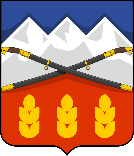 ПОСТАНОВЛЕНИЕАДМИНИСТРАЦИИ ПРЕДГОРНОГО МУНИЦИПАЛЬНОГО ОКРУГАСТАВРОПОЛЬСКОГО КРАЯст. ЕссентукскаяПолноенаименованиеАдрес местонахожденияНомер телефонаАдрес                 электронной              почтыАдрес                          официального сайта12345управление образования администрации Предгорного муниципального округа Ставропольского края357350 Ставропольский край, Предгорный р-он,ст. Ессентукская,пер. Раевского, д. 38(87961) predgor_rono@stavminobr.ruhttp://predgorrono.nov.ru/муниципальное бюджетное дошкольное образовательное учреждение «Детский сад № 1» Предгорного муниципального округа Ставропольского края357375, Ставропольский край, Предгорный район, поселок Нежинский дом 29А8(87961) 27386Ndetsad@yandex.ruhttp://negdetsad1.edusite.ru/муниципальное бюджетное дошкольное образовательное учреждение «Детский сад № 3» Предгорного муниципального округа Ставропольского края357390, Ставропольский край, Предгорный район, станица Суворовская, улица Советская, 318(87961) 62453M.D.O.U-3@yandex.ruwww.детскийсад-3.рф/index.htmlмуниципальное бюджетное дошкольное образовательное учреждение «Детский сад № 4» Предгорного муниципального округа Ставропольского края357361, Ставропольский край, Предгорный район, с. Винсады, улица Ленина, 27а8(87961) 23280detsad4vinsad@yandex.ruhttps://mkdou-4.ru/муниципальное бюджетное дошкольное образовательное учреждение «Детский сад № 5» Предгорного муниципального округа Ставропольского края357350, Ставропольский край, Предгорный район, станица Ессентукская, улица Яблонька, д. 378(87961) 51537detsckiy-sad5@yandex.ruhttp://sad5.nov.ru/муниципальное бюджетное дошкольное образовательное учреждение «Детский сад № 6» Предгорного муниципального округа Ставропольского края357350 Ставропольский край, Предгорный район, станица Ессентукская, переулок Новый 3А8(87961) 52901mdoudetskiysad6@rambler.ruhttp://sad6.nov.ru/муниципальное бюджетное дошкольное образовательное учреждение «Детский сад № 8» Предгорного муниципального округа Ставропольского края357350, Ставропольский край, Предгорный район, станица Ессентукская, улица Этокская, 1028(87961) 49445mkdou8.pred@mail.ruhttp://sad8.nov.ru/муниципальное бюджетное дошкольное образовательное учреждение «Детский сад № 9» Предгорного муниципального округа Ставропольского края357362, Ставропольский край, Предгорный район, село Новоблагодарное, улица Ленина 54 Б89283472734 det.sad_9@mail.ru http://sad9.nov.ruмуниципальное бюджетное дошкольное образовательное учреждение «Детский сад № 11» Предгорного муниципального округа Ставропольского края357358, Ставропольский край, Предгорный район, х. Тамбукан ул. Кирова 16 в8(87961) 65449chyprina11@mail.ruhttp://www.11-ds.ruмуниципальное бюджетное дошкольное образовательное учреждение «Детский сад № 12» Предгорного муниципального округа Ставропольского края357380, Ставропольский край, Предгорный район, село Юца, тупик Шоссейный,18(87961) 29016sad.antonina-2010@yandex.ruhttps://mbdou-12.siteedu.ru/муниципальное бюджетное дошкольное образовательное учреждение «Детский сад № 13» Предгорного муниципального округа Ставропольского края357390, Ставропольский край, Предгорный район, станица Суворовская, улица Карла Маркса, 3168(87961) 26568Dedsad13@yandex.ruwww.mkdou13.ru/муниципальное бюджетное дошкольное образовательное учреждение «Детский сад № 14» Предгорного муниципального округа Ставропольского края357390, Ставропольский край, Предгорный район, станица Суворовская, улица Мичурина, 58(87961) 26288mkdouds14@mail.ruwww.детскийсад-14.рфмуниципальное бюджетное дошкольное образовательное учреждение «Детский сад № 15» Предгорного муниципального округа Ставропольского края357390, Ставропольский край, Предгорный район, станица Суворовская, улица Нагорная,2028(87961) 26186demir4eva@yandex.ruwww.суворовскийдетскийсад15.рфмуниципальное бюджетное дошкольное образовательного учреждения «Детский сад № 16» Предгорного муниципального округа Ставропольского края357390, Ставропольский край, Предгорный район, станица Суворовская, улица Заводская,1558(87961) 26312mky.doo.16@yandex.ruмуниципальное бюджетное дошкольное образовательное учреждение «Детский сад № 17» Предгорного муниципального округа Ставропольского края357391, Ставропольский край, Предгорный район, станица Суворовская, улица Шоссейная,78(87961) 26-4-21mkdou_17@mail.ru,http://mkdou17.obrsk.ru/муниципальное бюджетное учреждение дошкольная образовательная организация «Детский сад №18 комбинированного вида» Предгорного муниципального округа Ставропольского края357390, Ставропольский край, Предгорный район, станица Суворовская, улица Шоссейная, 54/1.8(87961) 42742MBU_DOO18@mail.ruhttp://mkdou18.obrsk.ru/муниципальное бюджетное дошкольное образовательное учреждение «Детский сад № 19» Предгорного муниципального округа Ставропольского края357373, Ставропольский край, Предгорный район, станица Боргустанская, улица Красная,1428(87961) 67266mdoy192011@mail.ruhttp://sad19.nov.ru/муниципальное бюджетное дошкольное образовательное учреждение «Детский сад № 20» Предгорного муниципального округа Ставропольского края357360, Ставропольский край, Предгорный район, поселок Санамер, улица Тельмана,588(87961) 31323Mkdou_20@mail.ruwww.Mkdou20.ruмуниципальное бюджетное дошкольное образовательное учреждение «Детский сад № 22» Предгорного муниципального округа Ставропольского края357360, Ставропольский край, Предгорный район, поселок имени Чкалова, улица Якорная, д.118(87961) 41152mkdou22@inbox.ru22ds.ruмуниципальное бюджетное дошкольное образовательное учреждение «Детский сад № 24» Предгорного муниципального округа Ставропольского края357364, Ставропольский край, Предгорный район, станица Бекешевская, улица Ленина,1178(87961) 48189mkdoy24@yandex.rumkdoy24.caduk.ruмуниципальное бюджетное дошкольное образовательное учреждение «Детский сад № 25» Предгорного муниципального округа Ставропольского края357355, Ставропольский край, Предгорный район, поселок Пятигорский, улица Красноармейская,11.8(87961) 44325Yuliya19800831@mail.ruhttp://mkdou25.obrsk.ru/муниципальное бюджетное дошкольное образовательное учреждение «Детский сад № 29» Предгорного муниципального округа Ставропольского края357377, Ставропольский край, Предгорный район, поселок Горный, улица Северная,2089054635387detskiisad29@mail.ruhttp://sad29.nov.ru/муниципальное бюджетное дошкольное образовательное учреждение «Детский сад № 30» Предгорного муниципального округа Ставропольского края357375, Ставропольский край, Предгорный район, поселок Левоберезовский б/н.89280074966netesova.70@mail.ruhttp://www.mkdou30.ruмуниципальное бюджетное дошкольное образовательное учреждение «Детский сад № 31» Предгорного муниципального округа Ставропольского края357371, Ставропольский край, Предгорный р-он, пос. Подкумок, ул. Учебная, д. 258(87932) 32029MKDOU-31@yandex.ruhttp://sad31.nov.ru/муниципальное бюджетное дошкольное образовательное учреждение «Детский сад № 33» Предгорного муниципального округа Ставропольского края357356, Ставропольский край, Предгорный район, поселок Железноводский, улица Лермонтова, 2.8(87961) 46427mkdou-33@yandex.ruwww.mkdou33.ruмуниципальное бюджетное дошкольное образовательное учреждение «Детский сад № 41» Предгорного муниципального округа Ставропольского края357372, Ставропольский край, Предгорный район, поселок Ясная Поляна, улица Московская 6.8(87961) 34232mkdoy_d_s_41@mail.ruwww.Sad41.nov.RUмуниципальное бюджетное дошкольное образовательное учреждение «Детский сад № 44» Предгорного муниципального округа Ставропольского края357375, Ставропольский край, Предгорный район, поселок Нежинский, 7А8(87961) 48400MDOU44@yandex.ruwww.mdou44.ucoz.ruмуниципальное бюджетное дошкольное образовательное учреждение «Детский сад № 47» Предгорного муниципального округа Ставропольского края357355, Ставропольский край, Предгорный район, поселок Пятигорский, улица Первомайская,10Mkdou_47@mail.ruhttp://dou47.ru/муниципальное бюджетное общеобразовательное учреждение «Средняя общеобразовательная школа                № 16» Предгорного муниципального округа Ставропольского края357356 Ставропольский край, Предгорный р-он, х. Быкогорка, ул. О. Кошевого, д. 318(87932)4-37-22predgor.bik16@rambler.ruhttp://16obr.nov.ru/муниципальное бюджетное общеобразовательное учреждение «Средняя общеобразовательная школа                  № 19» Предгорного муниципального округа Ставропольского края357368 Ставропольский край, Предгорный р-он, пос. Урожайный, пер. Садовый, д. 158(87961)3-05-17school19urozay@yandex.ruhttp://school19urozay.com.ru/№ п/пНаименование многофункционального центра и его территориально обособленных структурных подразделений Адрес, номер телефона  График работы  12341Муниципальное казенное учреждение «Многофункциональный центр предоставления государственных и муниципальных услуг Предгорного муниципального округа»357350, Ставропольский край, Предгорный район, станица Ессентукская,ул. Гагарина, 100;тел. 8(87961)5-21-25; сайт - www.pmr.umfc26.ru понедельник, среда, четверг, пятница с 08-00 час. до 17-00 час., вторник с 08-00 час. до 20-00 час., суббота — с 08-00 час. до 12-00 час. 2ТОСП ст. БекешевскаяСтавропольский край, Предгорный район, ст. Бекешевская, ул. Московская, 9тел. 8(87961)4-12-05Вторник, четверг, пятница с 08-00 до 17-00 час. 3ТОСП ст. БоргустанскаяСтавропольский край, Предгорный район, ст. Боргустанская, ул. Красная, 144тел. 8(87961)4-27-02Понедельник-пятница с 08-00 до 17-00 час. 4ТОСП с. ВинсадыСтавропольский край, Предгорный район, с. Винсады, ул. Ленина, 29тел. 8(87961)6-20-21Понедельник-пятница с 08-00 до 17-00 час.5ТОСП пос. ЖелезноводскийСтавропольский край, Предгорный район,  пос. Железноводский, ул. Юбилейная, 2тел. 8(87932)3-11-42Понедельник, четверг, пятница с 08-00 до 17-00 час.6ТОСП пос. МирныйСтавропольский край, Предгорный район, пос. Мирный, ул. Шоссейная, 25тел. 8(87961)6-96-44Понедельник, вторник, среда с 08-00 до 17.00 час.7ТОСП пос. НежинскийСтавропольский край, Предгорный район,  пос. Нежинский, 3Ател. 8(87961)3-40-04Понедельник-пятница с 08-00 до 17-00 час.8ТОСП с. НовоблагодарноеСтавропольский край, Предгорный район, с. Новоблагодарное, ул. Ленина, 54тел. 8(87961)4-97-21Понедельник, четверг, пятница с 08-00 до 17-00 час.9ТОСП пос. ПодкумокСтавропольский край, Предгорный район, пос. Подкумок, ул. Ессентукская, 62тел. 8(87961)4-31-94Вторник, среда, четверг с 08-00 до 17-00 час.10ТОСП пос. ПятигорскийСтавропольский край, Предгорный район,пос. Пятигорский, ул. Красноармейская, 9тел. 8(87961)4-86-48Понедельник-пятница с 08-00 до 17-00 час.11ТОСП пос. СанамерСтавропольский край, Предгорный район, пос. Санамер, ул. Полевая, 20тел. 8 (87961) 6-70-26Понедельник, среда, пятница с 08-00 до 17-00 час.12ТОСП ст. СуворовскаяСтавропольский край, Предгорный район,  ст. Суворовская,ул. Советская, 19тел. 8(87961)2-74-92Понедельник-пятницас 08-00 до 1-.00 час.13ТОСП с. ЭтокаСтавропольский край, Предгорный район, с. Этока, ул. 50 лет Октября, 111ател. 8 (87961)6-02-05Понедельникс 08-00 до 17-00 час.14ТОСП с. ЮцаСтавропольский край, Предгорный район, с. Юца, ул. Луценко, 116тел. 8(87961)6-47-23Понедельник-пятницас 8.00 до 17.00 часов15ТОСП пос. Ясная ПолянаСтавропольский край, Предгорный район,  пос. Ясная Поляна, ул. Спортивная, 25тел. 8(87961)4-67-11Вторник, среда, пятницас 08-00 до 17-00 час.Информирование и консультирование заявителя по вопросу предоставления муниципальной услугиПрием и регистрация заявления по предоставление муниципальной услугиПрием и регистрация заявления по предоставление муниципальной услугиПрием и регистрация заявления по предоставление муниципальной услугиПрием и регистрация заявления по предоставление муниципальной услугиПрием и регистрация заявления по предоставление муниципальной услугиПрием и регистрация заявления по предоставление муниципальной услугиПрием и регистрация заявления по предоставление муниципальной услугиПринятие решения о предоставлении (об отказе в предоставлении) муниципальной услугиПринятие решения о предоставлении (об отказе в предоставлении) муниципальной услугиПринятие решения о предоставлении (об отказе в предоставлении) муниципальной услугиПринятие решения о предоставлении (об отказе в предоставлении) муниципальной услугиПринятие решения о предоставлении (об отказе в предоставлении) муниципальной услугиПринятие решения о предоставлении (об отказе в предоставлении) муниципальной услугиПринятие решения о предоставлении (об отказе в предоставлении) муниципальной услугиПринятие решения о предоставлении (об отказе в предоставлении) муниципальной услугиПринятие решения о предоставлении (об отказе в предоставлении) муниципальной услугинетнетПринятие решения о предоставлении (об отказе в предоставлении) муниципальной услугиПринятие решения о предоставлении (об отказе в предоставлении) муниципальной услугиПринятие решения о предоставлении (об отказе в предоставлении) муниципальной услугиПринятие решения о предоставлении (об отказе в предоставлении) муниципальной услугиПринятие решения о предоставлении (об отказе в предоставлении) муниципальной услугиПринятие решения о предоставлении (об отказе в предоставлении) муниципальной услугиПринятие решения о предоставлении (об отказе в предоставлении) муниципальной услугиПринятие решения о предоставлении (об отказе в предоставлении) муниципальной услугиПринятие решения о предоставлении (об отказе в предоставлении) муниципальной услугидаданетнетПринятие решения о предоставлении (об отказе в предоставлении) муниципальной услугиПринятие решения о предоставлении (об отказе в предоставлении) муниципальной услугиПринятие решения о предоставлении (об отказе в предоставлении) муниципальной услугиПринятие решения о предоставлении (об отказе в предоставлении) муниципальной услугиПринятие решения о предоставлении (об отказе в предоставлении) муниципальной услугиПринятие решения о предоставлении (об отказе в предоставлении) муниципальной услугиПринятие решения о предоставлении (об отказе в предоставлении) муниципальной услугиПринятие решения о предоставлении (об отказе в предоставлении) муниципальной услугиПринятие решения о предоставлении (об отказе в предоставлении) муниципальной услугидадаПринятие решения о предоставлении (об отказе в предоставлении) муниципальной услугиПринятие решения о предоставлении (об отказе в предоставлении) муниципальной услугиПринятие решения о предоставлении (об отказе в предоставлении) муниципальной услугиПринятие решения о предоставлении (об отказе в предоставлении) муниципальной услугиПринятие решения о предоставлении (об отказе в предоставлении) муниципальной услугиПринятие решения о предоставлении (об отказе в предоставлении) муниципальной услугиПринятие решения о предоставлении (об отказе в предоставлении) муниципальной услугиПринятие решения о предоставлении (об отказе в предоставлении) муниципальной услугиПринятие решения о предоставлении (об отказе в предоставлении) муниципальной услугиВыдача уведомления об отказе в предоставлении муниципальной услугиВыдача уведомления об отказе в предоставлении муниципальной услугиВыдача уведомления об отказе в предоставлении муниципальной услугиВыдача уведомления об отказе в предоставлении муниципальной услугиВыдача уведомления об отказе в предоставлении муниципальной услугиВыдача уведомления об отказе в предоставлении муниципальной услугиВыдача уведомления об отказе в предоставлении муниципальной услугиВыдача документа, являющегося результатом предоставления муниципальной услуги Выдача документа, являющегося результатом предоставления муниципальной услуги Выдача документа, являющегося результатом предоставления муниципальной услуги Выдача документа, являющегося результатом предоставления муниципальной услуги Выдача документа, являющегося результатом предоставления муниципальной услуги Выдача документа, являющегося результатом предоставления муниципальной услуги Выдача документа, являющегося результатом предоставления муниципальной услуги Выдача документа, являющегося результатом предоставления муниципальной услуги Путевку в течение двух недель необходимо сдать руководителю дошкольной образовательной организации.Путевку в течение двух недель необходимо сдать руководителю дошкольной образовательной организации.Путевку в течение двух недель необходимо сдать руководителю дошкольной образовательной организации.Путевку в течение двух недель необходимо сдать руководителю дошкольной образовательной организации.Путевку в течение двух недель необходимо сдать руководителю дошкольной образовательной организации.Путевку в течение двух недель необходимо сдать руководителю дошкольной образовательной организации.Путевку в течение двух недель необходимо сдать руководителю дошкольной образовательной организации.Путевку в течение двух недель необходимо сдать руководителю дошкольной образовательной организации.Путевку в течение двух недель необходимо сдать руководителю дошкольной образовательной организации.Путевку в течение двух недель необходимо сдать руководителю дошкольной образовательной организации.Путевку в течение двух недель необходимо сдать руководителю дошкольной образовательной организации.Путевку в течение двух недель необходимо сдать руководителю дошкольной образовательной организации.Путевки, которые не сданы в указанный срок, не действительны. Место в данной дошкольной образовательнойорганизации считается свободным и предоставляется другим детям в порядке очередности.Путевки, которые не сданы в указанный срок, не действительны. Место в данной дошкольной образовательнойорганизации считается свободным и предоставляется другим детям в порядке очередности.Путевки, которые не сданы в указанный срок, не действительны. Место в данной дошкольной образовательнойорганизации считается свободным и предоставляется другим детям в порядке очередности.Путевки, которые не сданы в указанный срок, не действительны. Место в данной дошкольной образовательнойорганизации считается свободным и предоставляется другим детям в порядке очередности.Путевки, которые не сданы в указанный срок, не действительны. Место в данной дошкольной образовательнойорганизации считается свободным и предоставляется другим детям в порядке очередности.Путевки, которые не сданы в указанный срок, не действительны. Место в данной дошкольной образовательнойорганизации считается свободным и предоставляется другим детям в порядке очередности.Путевки, которые не сданы в указанный срок, не действительны. Место в данной дошкольной образовательнойорганизации считается свободным и предоставляется другим детям в порядке очередности.Путевки, которые не сданы в указанный срок, не действительны. Место в данной дошкольной образовательнойорганизации считается свободным и предоставляется другим детям в порядке очередности.Путевки, которые не сданы в указанный срок, не действительны. Место в данной дошкольной образовательнойорганизации считается свободным и предоставляется другим детям в порядке очередности.Путевки, которые не сданы в указанный срок, не действительны. Место в данной дошкольной образовательнойорганизации считается свободным и предоставляется другим детям в порядке очередности.Путевки, которые не сданы в указанный срок, не действительны. Место в данной дошкольной образовательнойорганизации считается свободным и предоставляется другим детям в порядке очередности.Путевки, которые не сданы в указанный срок, не действительны. Место в данной дошкольной образовательнойорганизации считается свободным и предоставляется другим детям в порядке очередности.Путевки, которые не сданы в указанный срок, не действительны. Место в данной дошкольной образовательнойорганизации считается свободным и предоставляется другим детям в порядке очередности.Путевки, которые не сданы в указанный срок, не действительны. Место в данной дошкольной образовательнойорганизации считается свободным и предоставляется другим детям в порядке очередности.Путевки, которые не сданы в указанный срок, не действительны. Место в данной дошкольной образовательнойорганизации считается свободным и предоставляется другим детям в порядке очередности.Путевки, которые не сданы в указанный срок, не действительны. Место в данной дошкольной образовательнойорганизации считается свободным и предоставляется другим детям в порядке очередности.Путевки, которые не сданы в указанный срок, не действительны. Место в данной дошкольной образовательнойорганизации считается свободным и предоставляется другим детям в порядке очередности.Путевки, которые не сданы в указанный срок, не действительны. Место в данной дошкольной образовательнойорганизации считается свободным и предоставляется другим детям в порядке очередности.Путевки, которые не сданы в указанный срок, не действительны. Место в данной дошкольной образовательнойорганизации считается свободным и предоставляется другим детям в порядке очередности.Путевки, которые не сданы в указанный срок, не действительны. Место в данной дошкольной образовательнойорганизации считается свободным и предоставляется другим детям в порядке очередности.Путевки, которые не сданы в указанный срок, не действительны. Место в данной дошкольной образовательнойорганизации считается свободным и предоставляется другим детям в порядке очередности.Номер путевкиДата выдачи путевкиОкругФамилия ребенкаИмя ребенкаОтчество ребенка(при наличии)Дата рожденияНаименованиеобразовательной организации,реализующей основную образовательную программудошкольного образования (детские сады)»Категории гражданНормативный правовой актДокументы для подтверждения льготыДети, родители (представители) которых имеют право на внеочередное зачисление ребенка в учреждение:Дети, родители (представители) которых имеют право на внеочередное зачисление ребенка в учреждение:Дети, родители (представители) которых имеют право на внеочередное зачисление ребенка в учреждение:Дети прокуроровФедеральный закон от 17 января 1992 г. № 2202-1 «О прокуратуре Российской Федерации» справка с места работы (службы)Дети сотрудников Следственного комитета Российской Федерации Федеральный закон от 28 декабря 2010 г. № 403-ФЗ «О Следственном комитете Российской Федерации" справка с места работы (службы)Дети судейЗакон РФ от 26 июня 1992 г. № 3132-1 «О статусе судей в Российской Федерации"справка с места работы (службы)Дети граждан, подвергшихся воздействию радиации вследствие катастрофы на Чернобыльском АЭСЗакон РФ от 15 мая 1991 г. № 1244-1 «О социальной защите граждан, подвергшихся воздействию радиации вследствие катастрофы на Чернобыльской АЭС»соответствующее удостоверениеДети граждан из подразделений особого риска, а также семей, потерявших кормильца из числа этих гражданПостановление Верховного Совета Российской Федерации от 27 декабря 1991 г. № 2123-1 «О распространении действия Закона РСФСР «О социальной защите граждан, подвергшихся воздействию радиации вследствие катастрофы на Чернобыльской АЭС» на граждан из подразделений особого риска»соответствующее удостоверение; справка, установленного образца дети военнослужащих и сотрудников органов внутренних дел, Государственной противопожарной службы, уголовно-исполнительной системы, непосредственно участвовавших в борьбе с терроризмом на территории Республики Дагестан и погибших (пропавших без вести), умерших, ставших инвалидами в связи с выполнением служебных обязанностей  Постановление Правительства Российской Федерации от 25 августа 1999 г. № 936 «О дополнительных мерах по социальной защите членов семей военнослужащих и сотрудников органов внутренних дел, Государственной противопожарной службы, уголовно-исполнительной системы, непосредственно участвовавших в борьбе с терроризмом на территории Республики Дагестан и погибших (пропавших без вести), умерших, ставших инвалидами в связи с выполнением служебных обязанностей»соответствующее удостоверение; справка, установленного образцаДети погибших (пропавших без вести), умерших, ставших инвалидами сотрудников и военнослужащих органов внутренних дел Российской Федерации, учреждений и органов уголовно-исполнительной системы, Государственной противопожарной службы, лиц, проходящих службу в войсках национальной гвардии Российской Федерации и имеющим специальные звания полиции, участвующих в контртеррористических операциях и обеспечивающих правопорядок и общественную безопасность на территории Северо-Кавказского региона Российской Федерации, входящих в состав специальных сил по обнаружению и пресечению деятельности террористических организаций и групп, их лидеров и лиц, участвующих в организации и осуществлении террористических акций на территории Северо-Кавказского региона Российской Федерации, а также сотрудников и военнослужащих Объединенной группировки войск (сил) по проведению контртеррористических операций на территории Северо-Кавказского региона Российской ФедерацииПостановление Правительства Российской Федерации от 09 февраля 2004 г. № 65 «О дополнительных гарантиях и компенсациях военнослужащим и сотрудникам федеральных органов исполнительной власти, участвующим в контртеррористических операциях и обеспечивающим правопорядок и общественную безопасность на территории Северо-Кавказского региона Российской Федерации»соответствующее удостоверение; справка, установленного образцаДети погибших (пропавших без вести), умерших, ставших инвалидами военнослужащих и сотрудников федеральных органов исполнительной власти, участвующих в выполнении задач по обеспечению безопасности и защите граждан Российской Федерации, проживающих на территориях Южной Осетии и Абхазии (п. 4 Постановления Правительства Российской Федерации от 12 августа 2008 г. № 587 «О дополнительных мерах по усилению социальной защиты военнослужащих и сотрудников федеральных органов исполнительной власти, участвующих в выполнении задач по обеспечению безопасности и защите граждан Российской Федерации, проживающих на территориях Южной Осетии и Абхазии»Постановление Правительства Российской Федерации от 12 августа 2008 г. № 587 «О дополнительных мерах по усилению социальной защиты военнослужащих и сотрудников федеральных органов исполнительной власти, участвующих в выполнении задач по обеспечению безопасности и защите граждан Российской Федерации, проживающих на территориях Южной Осетии и Абхазии»соответствующее удостоверение; справка, установленного образцаДети, родители (представители) которых имеют право на первоочередное зачисление ребенка в учреждение:Дети, родители (представители) которых имеют право на первоочередное зачисление ребенка в учреждение:Дети, родители (представители) которых имеют право на первоочередное зачисление ребенка в учреждение:Для сотрудников полиции, граждан Российской Федерации, уволенных со службы в полиции Для сотрудников полиции, граждан Российской Федерации, уволенных со службы в полиции Для сотрудников полиции, граждан Российской Федерации, уволенных со службы в полиции дети сотрудников полицииФедеральный закон от 07 февраля 2011 г. № 3-ФЗ «О полиции»справка с места службыдети сотрудника полиции, погибшего (умершего) вследствие увечья или иного повреждения здоровья, полученных в связи с выполнением служебных обязанностейФедеральный закон от 07 февраля 2011 г. № 3-ФЗ «О полиции»соответствующее удостоверение; справка, установленного образцадети сотрудника полиции, умершего вследствие заболевания, полученного в период прохождения службы в полицииФедеральный закон от 07 февраля 2011 г. № 3-ФЗ «О полиции» справка, установленного образцадети гражданина Российской Федерации, уволенного со службы в полиции вследствие увечья или иного повреждения здоровья, полученных в связи с выполнением служебных обязанностей и исключивших возможность дальнейшего прохождения службы в полицииФедеральный закон от 07 февраля 2011 г. № 3-ФЗ «О полиции»соответствующее удостоверение; справка, установленного образцадети гражданина Российской Федерации, умершего в течение одного года после увольнения со службы в полиции вследствие увечья или иного повреждения здоровья, полученных в связи с выполнением служебных обязанностей, либо вследствие заболевания, полученного в период прохождения службы в полиции, исключивших возможность дальнейшего прохождения службы в полицииФедеральный закон от 07 февраля 2011 г. № 3-ФЗ «О полиции»соответствующее удостоверение; справка, установленного образцадети, находящиеся (находившиеся) на иждивении сотрудника полиции, гражданина Российской Федерации, указанных в настоящем подпунктеФедеральный закон от 07 февраля 2011 г. № 3-ФЗ «О полиции»справка установленного образцаДети сотрудников органов внутренних дел, не являющихся сотрудниками полицииФедеральный закон от07 февраля 2011 г. № 3-ФЗ «О полиции» справка с места службыДля сотрудников, имеющих специальные звания и проходящих службу в учреждениях и органах уголовно-исполнительной системы, органах принудительного исполнения Российской Федерации, федеральной противопожарной службе Государственной противопожарной службы и таможенных органах Российской Федерации, а также граждан Российской Федерации, уволенных со службы в учреждениях и органах уголовно-исполнительной системы, органах принудительного исполнения Российской Федерации, федеральной противопожарной службе Государственной противопожарной службы, таможенных органах Российской ФедерацииДля сотрудников, имеющих специальные звания и проходящих службу в учреждениях и органах уголовно-исполнительной системы, органах принудительного исполнения Российской Федерации, федеральной противопожарной службе Государственной противопожарной службы и таможенных органах Российской Федерации, а также граждан Российской Федерации, уволенных со службы в учреждениях и органах уголовно-исполнительной системы, органах принудительного исполнения Российской Федерации, федеральной противопожарной службе Государственной противопожарной службы, таможенных органах Российской ФедерацииДля сотрудников, имеющих специальные звания и проходящих службу в учреждениях и органах уголовно-исполнительной системы, органах принудительного исполнения Российской Федерации, федеральной противопожарной службе Государственной противопожарной службы и таможенных органах Российской Федерации, а также граждан Российской Федерации, уволенных со службы в учреждениях и органах уголовно-исполнительной системы, органах принудительного исполнения Российской Федерации, федеральной противопожарной службе Государственной противопожарной службы, таможенных органах Российской Федерациидети сотрудника Федеральный закон от 30 декабря 2012 г. № 283-ФЗ «О социальных гарантиях сотрудникам некоторых федеральных органов исполнительной власти и внесении изменений в отдельные законодательные акты Российской Федерации»удостоверение, справка с места службыдети сотрудника, погибшего (умершего) вследствие увечья или иного повреждения здоровья, полученных в связи с выполнением служебных обязанностейФедеральный закон от 30 декабря 2012 г. № 283-ФЗ «О социальных гарантиях сотрудникам некоторых федеральных органов исполнительной власти и внесении изменений в отдельные законодательные акты Российской Федерации»удостоверение, справка с места службыдети сотрудника, умершего вследствие заболевания, полученного в период прохождения службы в учреждениях и органахФедеральный закон от 30 декабря 2012 г. № 283-ФЗ «О социальных гарантиях сотрудникам некоторых федеральных органов исполнительной власти и внесении изменений в отдельные законодательные акты Российской Федерации»удостоверение, справка с места службыдети гражданина Российской Федерации, уволенного со службы в учреждениях и органах вследствие увечья или иного повреждения здоровья, полученных в связи с выполнением служебных обязанностей и исключивших возможность дальнейшего прохождения службы в учреждениях и органахФедеральный закон от 30 декабря 2012 г. № 283-ФЗ «О социальных гарантиях сотрудникам некоторых федеральных органов исполнительной власти и внесении изменений в отдельные законодательные акты Российской Федерации»соответствующее удостоверение; справка, установленного образцадети гражданина Российской Федерации, умершего в течение одного года после увольнения со службы в учреждениях и органах вследствие увечья или иного повреждения здоровья, полученных в связи с выполнением служебных обязанностей, либо вследствие заболевания, полученного в период прохождения службы в учреждениях и органах, исключивших возможность дальнейшего прохождения службы в учреждениях и органах;Федеральный закон от 30 декабря 2012 г. № 283-ФЗ «О социальных гарантиях сотрудникам некоторых федеральных органов исполнительной власти и внесении изменений в отдельные законодательные акты Российской Федерации»соответствующее удостоверение; справка, установленного образцадети, находящиеся (находившиеся) на иждивении сотрудника, гражданина Российской Федерации, указанных в настоящем подпункте;Федеральный закон от 30 декабря 2012 г. № 283-ФЗ «О социальных гарантиях сотрудникам некоторых федеральных органов исполнительной власти и внесении изменений в отдельные законодательные акты Российской Федерации»справка установленного образцаДети-сироты и дети, оставшиеся без попечения родителейЗакон Ставропольского края от 16 марта 2006 г.№ 7-кз «О дополнительных гарантиях по социальной поддержке детей-сирот и детей, оставшихся без попечения родителей» для детей-сирот - свидетельства о смерти обоих родителей или единственного родителя; для детей, оставшихся без попечения родителей - постановление о назначении опеки, решение суда (в случае лишения родителей родительских прав, в случае нахождения родителей (законных представителей) в местах лишения свободы и т.д.Дети из многодетных семейУказ Президента РФ от 05 мая 1992 г. № 431 «О мерах по социальной поддержке семей»свидетельства о рождении несовершеннолетних детей, справка органов социальной защиты населенияДети-инвалиды и дети, один из родителей которых является инвалидомУказ Президента РФ от 02 октября 1992 г. №1157 «О дополнительных мерах государственной поддержки инвалидов»соответствующее удостоверение, справка об инвалидности, в случае отсутствия соответствующих сведений в федеральном реестре инвалидовДети военнослужащих по месту жительства их семей; граждан, проходящих военную службу по контракту; уволенных с военной службы по достижении ими предельного возраста пребывания на военной службе, состоянию здоровья или в связи с организационно-штатными мероприятиямиФедеральный закон от27 мая 1998 г. № 76-ФЗ «О статусе военнослужащих»соответствующее удостоверение; справка, установленного образца